     @  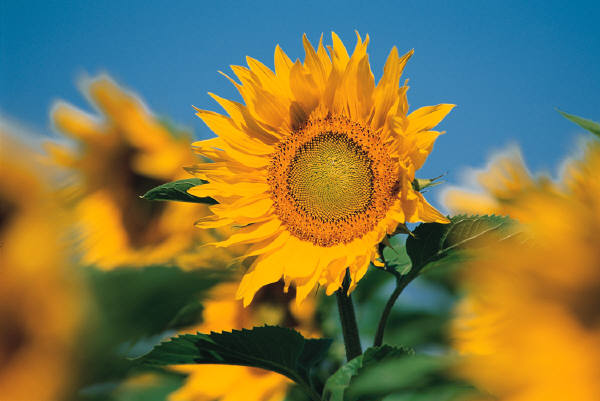 @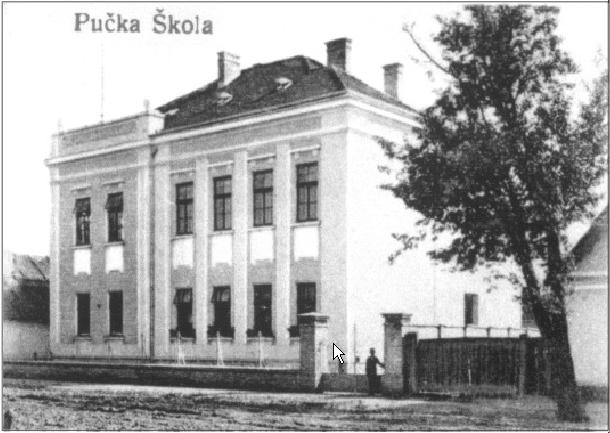 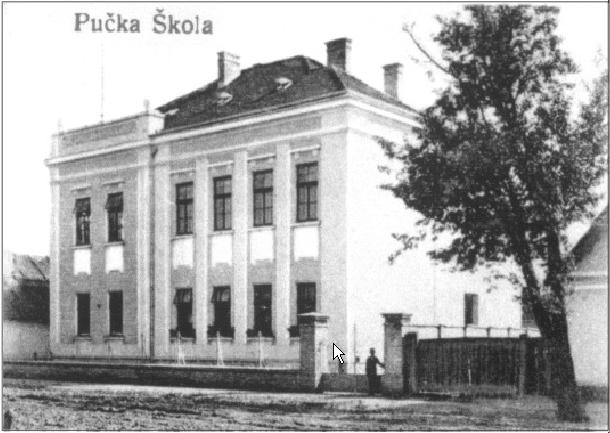 SREDNJA ŠKOLA DALJ        Brače Radića 7              D A LJŠKOLSKE GODINE 2023. / 2024.U Dalju     30. rujna     2023.U V O DNa temelju članka 118. st. 2. al. 5., vezano uz čl. 28. st. 9 i čl. 137. st. 4. Zakona o odgoju i obrazovanju u osnovnoj i srednjoj školi (NN 87/08, 86/09, 92/10, 105/10, 90/11, 5/12, 16/12, 86/12, 126/12, 94/13, 152/14, 07/17, 68/18, 98/19, 64/20) i čl. 29. Statuta Srednje škole Dalj, Školski odbor na prijedlog ravnatelja Škole donosi Godišnji plan i program rada za školsku godinu 2023./2024. na sjednici koja je održana dana 06. listopada 2023. godine, a nakon provedene rasprave na sjednici Vijeća roditelja   04. listopada 2023. i provedene rasprave na sjednici Nastavničkog vijeća 06. listopada 2023. godine.		Na temelju članka 28. Zakona o odgoju i obrazovanju u osnovnoj i srednjoj školi ( N.N.,br.87/08., izmjene i dopune N.N., 92/2010 ), Pravilnika o normi nastavnika u srednjoškolskoj ustanovi ( N.N. 91/02.), Zakona o odgoju i obrazovanju na jeziku i pismu nacionalnih manjina ( N.N. 51/2000. ), Zakona o strukovnom obrazovanju ( N.N. 30/09. )Kolektivnog ugovora za zaposlenike u srednjoškolskim ustanovama, Srednja škola Dalj  donosi godišnji plan i program rada, koji obuhvaća sveukupnost odgojno – obrazovnog rada ove ustanove.		Ovim Programom utvrđuju se osnovne zadaće sveukupne organizacije škole za 2023./2024. školsku godinu, na temelju službeno objavljenih  programa, a u cilju ostvarivanja odgojno -obrazovnih ciljeva i zadataka nastavnog procesa.		U  pogledu uvijeta rada, a pre svega spoljašnjih okolnosti, škola će ostvariti program  prema utvrđenim i prihvaćenim planovima i programima Ministarstva znanosti, obrazovanja i sporta Republike Hrvatske. 		Osnovni zadatak škole je:upisnom politikom obrazovnu strukturu prilagođavati potrebama i interesima sredine,obrazovati učenike za naučno tehnološki razvoj i za nastavak obrazovanja i samoobrazovanja,poučavati učenike na materinjem jeziku njihovoj nacionalnoj kulturi i baštini u okvirima hrvatske države,odgojem razvijati moralne i etičke osobnosti kod učenika,odgajatii učenike za tolerantan demokratski suživot svih građana,razvijati kod učenika radne navike i sposobnosti za prihvaćanje obveza i odgovornosti,obrazovati i odgajati učenike za zaštitu prirode,voditi brigu o zdravstvenom i socijalnom statusu učenika.OSNOVNI PODACI O USTANOVIMATERIJALNO - TEHNIČKI UVJETI  RADAPROSTORNI UVJETISrednja škola Dalj  od svog nastanka 1.rujna 1993 pa do danas egzistira u zgradi nekadašnje Pučke Škole ( 1906. godina ).	Zgrada je locirana u Dalju, Braće Radić 7.,raspolaže nedostatno kvalitetnim prostorom za potrebe suvremenog rada.	Rekonstrukcija i dogradnja zgrade škole prvenstveno će ovisiti o vremenu i količini pristiglih donacija koje su u tijeku.	U okviru cca    700   m2 prostora raspolažemo sa:šest učionicapraktikumom informatike praktikumom poljoprivredepraktikumom ugostiteljstvaknjižnicom s čitaonicompodrumoma) PODRUM	1.	ulaz     			320 x 160	2.	stepenište		410 x 130	3.	pred prostor		260 x 210	4.	prva prostorija	 	320 x 490	5.	druga prostorija		260 x 490                                                                                44,33 m²                               1                                 2                                     3                                                                                                                  4                                                                                                                  5b) PRIZEMLJEc) KAT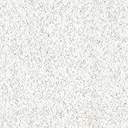     d) DVORIŠNA ZGRADAZa potrebe nastave tjelesne i zdravstvene kulture koristimo javne površine i sportske terene Osnovne škole Dalj. 	Administrativni dio škole raspolaže s:uredom ravnateljauredom tajnice čajnom kuhinjomzbornicomarhivomU okviru dvorišnog aneksa nalazi se:kotlovnicaprostorija s sanitarnim čvorom praktikum ugostiteljstvapraktikum poljoprivrede„banka sjemena“prostor učeničke zadruge „Dalya“ ( potkrovlje )radionicagaražaDvorišni prostor:uređeni okoliš škole			180 m2 grijani rasadnik			  30 m2školski vrt – plastenik povrće		200 m2dvorišni voćnjak			  50 m2plastenik - jagode			460 m2Škola raspolaže s školskim dobrom od 1,5 ha, na kojem je pored voćnjaka i ribnjak u izgradnji .OPREMLJENOST PROSTORA  Za  adaptaciju i dogradnju školskog prostora, za čega imamo gotovu projektnu dokumentaciju, za realizaciju čega očekujemo sredstava.	Nastavna sredstva i pomagalaInformatička učionica raspolaže s 15 učeničkih računala, nastavničkim računalom, printerom,10  projektora s pripadajućim platnima6 tableta za učenikeDvije pametne ploče s pratećom opremomŠest računala za potrebe predmetne nastaveDodatni komplet, računalo, projektor i platnoGrafoskop ( 5. komada )CD pleyer ( 3. komada ) Kasetofon  ( 2. komada )MikroskopVideokameraDva kompleta naglavnih zvučnikaGeografske karte, globusLaboratorijskim priboromUređaje za mjerenje kvaliteta zemlje, ph-metar, ec-metarDva laptopa , četiri tabletaU dvorištu škole postavljena je meteorološka stanica Opremljen u potpunosti kabinet fizike, biologije i kemije Grafički tablet, stolno računalo, komplet za studijsko snimanje, dron, senzore za kvalitetu zraka, pet računala iz programa Carnet-aUČENICIa )	Tablični prikaz broja učenika i odjela za školsku godinu 2021./ 2022.Prikaz broja učenika po programima u razredima4,	RADNICI USTANOVEZa poslove satničara zadužen je Lazo Savadinović, ing., dva sata, ostatak je raspoređen na poslove voditelja  poljoprivrednog dobra. U periodu raspusta nastavnik Toma Danijel, mag. polj. raspoređen je na voditeljstvo stručne prakse za  učenike agroturističke tehničare, I i IV razred. Nastavnik Slavomir Balić, mag. zoologije  raspoređen je na voditeljstvo stručne prakse agroturistički tehničar II i III razred. Nastavnik Goran Maksimović, bac. gastronomije, raspoređen je na stručnu praksu ugostiteljstva za I b, II b, III b i IV b  razrede.	Na poslove nastavnika teorijske nastave raspoređen je 21 nastavnik.Dva nastavnika djelomično su raspoređena na vođenje praktične nastave a djelomično na teorijsku nastavu, oba su  vezana  ugovorom na neodređeno vrijeme s punim radnim vremenom:Slavomir Balić, mag. poljoprivrede. voditelj praktične nastave agroturističkih tehničara u školskom praktikumu 54 %Goran Maksimović, prvostupnik., praktična nastava u ugostiteljstvu za agroturističke tehničare , 50%	Na neodređeno vrijeme zaposlena je Lidija Jagodić, dipl. oecc. s nepunim radnim vremenom na predmetima ekonomske skupine te do punog radnog vremena raspoređena je na poslove voditelja učeničke zadruge.Na poslovima računopolagatelja i tajnika radi Radmila Oreščanin, ing. oecc., vezana ugovorom na neodređeno vrijeme.	Pomoćno – tehničko osoblje čini 2 radnika, zasnovali su radni odnos na neodređeno vrijeme.	Ložač centralnog grijanja za iste poslove zadužen je pola radnog vremena, a drugu polovinu raspoređen je na domar-dostavljač.        1. 	Sljedeći nastavnici rade manje od punog radnog vremena a zasnovali su radni odnos na neodređeno vrijeme:	a) 	Radojka Srdanović, prof. biologije i kemije, 55% ,,	b) 	Siniša Borić, prof. tjelesne i zdravstvene kulture,50 %,	c) 	Uroš Bojić, vjeroučitelj, 29%,	d) 	Nikola Savadinović, mag. edu. povijesti, 50%,	e) 	Josip Klaić, prof. vjeroučitelj, 29%,	f )	Milica Kovačević, pedagog 50% 	g)	Snježana Koturić 9%Nastavnici na određeno vrijeme su:a)	Dragana Samardžija , nastavnica ugostiteljske skupi, 77 %b)	Jelena Prodanović , mag. edu., geografije, 82% 	c)	Ana Marija Lovrić, prof. engleskog jezika, 45 %	d)	Danijel Toma, mag. agrotehnike, 44%3.	Nastavnici pripravnici:a)	Branka Todorović, dipl.oeccb)	Milica Kovačević, mag. ped.               		PRVO POLUGODIŠTE                                             		DRUGO POLUGODIŠTE    	 (od 4. IX. 2023. do 22. XII. 2024. god. )                    		(od 8. I. 2024. do 21. VI. 2024.god. )a )	PLANOVI I PROGRAMI REDOVNE NASTAVEU ovom Godišnjem programu rada uvedeni su samo nastavni planovi za pojedine struke i zanimanja, a izvedbeni programi zasvaki predmet, na temelju okvirnog nastavnog programa, planovi se nalaze  kod svakog nastavnika i u tajništvu  Škole. Prije početka školske godine na sjednicama Nastavnog vijeća svi nastavnici upozoreni na prilagodbu nastavnih planova i program novom kurikulumu. Planove i programe nastavnici su dužni dostaviti elektroničkim putem na školski mail adresu pedagogu škole. Nastavnici koji predaju u odjelima s nastavom na jeziku nacionalne manjine, srpskom jeziku,  dužni su u skladu s pozitivnim zakonskim normama Ministarstva znanosti i obrazovanja Republike Hrvatske, planove i programe, te izvedbene programe po strukama, kao i svu preostalu razrednu, pedagošku dokumentaciju voditi, osim na hrvatskom jeziku i na srpskom jeziku i ćiriličnom pismu. Od ovih zakonskih normi odstupa samo evidencija i planiranje nastave hrvatskog i stranog jezika.  Škola je uključena u projekt e-dnevnik. b)	DEŽURSTVO U ŠKOLIDežurstvo u školi se organizira prema Kućnom redu škole:dežurstvo u razredu, po jedan redar tjedno,tri i više  dežurna nastavnika, ( dežurstva nastavnika su obvezna u prizemlju i na katu Škole ) c )	EKONOMIJA, TRGOVINA I POSLOVNA ADMINISTRACIJA060724 EKONOMISTKod standarda kvalifikacije: SK-0901/11-01-42/11-01Naziv sektora: Ekonomija, trgovina i poslovna administracijaŠifra sektora: 09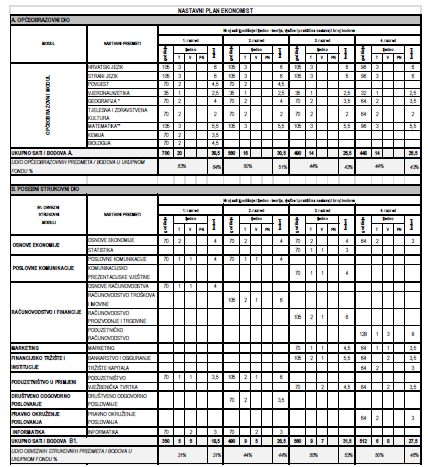 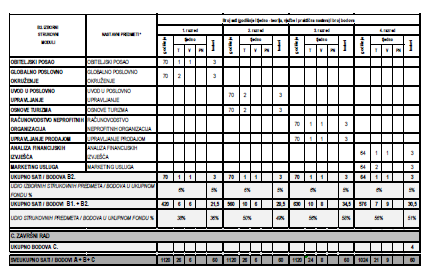 d )	POLJOPRIVREDA, PREHRANA I VETERINA330404   AGROTURISTIČKI TEHNIČARZAJEDNIČKI DIO330404 Agroturistički tehničarPOSEBNI STRUČNI DIO3306244   AGROTEHNIČARKod standarda kvalifikacije: SK-0101/11-01-42/11-01Naziv sektora: Poljoprivreda, prehrana i veterina Šifra sektora: 01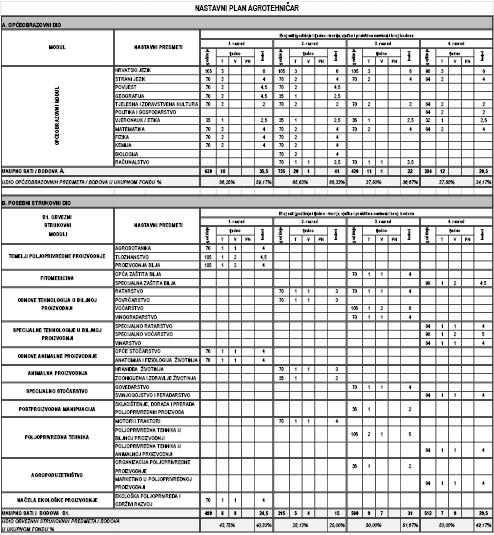 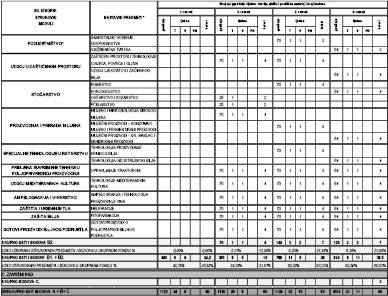 e )	NASTAVA ETIKE, KATEOLIČKOG I PRAVOSLAVNOG VJERONAUKAf )	UKUPAN GODIŠNjI FOND SATIg )	PROGRAM RADA ŠKOLSKOG PRAKTIKUMAŠkolski praktikumi sastavni su dio Srednje škole Dalj. Opremljeni su za savladavanje programa praktične nastave, stručne prakse i vježbi.POLJOPRIVREDNI PROGRAMIAgroturistički tehničari –I b   poljoprivreda                                       	 grupa	4 sata		140   satiAgroturistički tehničari –II b  poljoprivreda                                       	 grupa	4 sata		140   satiAgroturistički tehničari –III b poljoprivreda                                       	 grupa  	4 sata		105   satiAgroturistički tehničari –IV b poljoprivreda                                       	 grupa 	3 sata		192   satiAgroturistički tehničari –I b ugostiteljstvo                                         	 grupa  	3 sata		  96   satiAgroturistički tehničari –II b ugostiteljstvo                                        	 grupa  	3 sata		105   satiAgroturistički tehničari –III b ugostiteljstvo                                       	 grupa  	4 sata		140   satiAgroturistički tehničari –IV b ugostiteljstvo                                       	 grupa  	4 sata		128   sati									              1042Stručna praksa									355   satiVježbe i praktičan rad u okviru teorijske nastave			              		              1120   sati                                                                                      UKUPNO SATI:     		              2517   satiEkonomija, trgovina i poslovna administracijaVježbe i praktičan rad u okviru teorijske nastave						  945   sati                                                                                     UKUPNO SATI:       			  945   satiUKUPNO PRAKTIČNE STRUČNE PRKSE NASTAVE I VJEŽBI:             			4407  satiUčenici agroturistički tehničari, prvi, dio praktične nastave obavljaju u Školskom praktikumu, a dio u praktikumu ugostiteljstva i kuharstva i kod vanjskih suradnika. Određeni broj učenika agroturističkih tehničara u pratnji nastavnika praktične nastave ugostiteljstva će dio stručne prakse odradit  tijekom sezone na moru u ……………………………………. .Učenici agrotehničari će vježbe u okviru nastave u potpunosti odrađivati u školskim praktikumima i kod vanjskih suradnika.h )	RASPORED PRAKTIČNE NASTAVE U ŠKOLSKIM RADIONICAMA I PRAKTIKUMIMAl )	IZBORNA NASTAVA 2023./2024.EKONOMIJA I TRGOVINA	-	EKONOMISTI a razred –   		Obiteljski posao						2 sata tjedno			Nastavnica: Branka Todorović, dipl. ing. oecc.			5 učenikaII a razred –   		Osnove turizma						2 sata tjedno			Nastavnica: Dragana Samardžija, mag. turizm.			6 učenika	III a razred –  		Upravljanje prodajom					2 sata tjedno			Nastavnica: Branka Todorović, dipl. ing. oecc			4 učenikaIV a razred -		Marketing usluga						2 sata tjednoNastavnica: Nataša seršić, dipl. ing. oecc.			3 učenikaPOLJOPRIVREDA 		-	AGROTEHNIČAR 	II c razred - 		Ampelografija i tehnologija proizvodnje vina 			2 sata tjedno			Nastavnica: Zorica Mirković, dipl. ing.			   	3 učenikaIII c razred		Ribarstvo							2 sata tjedno			Nastavnica: Biljana Radovanović Miodragović, dipl. ing.		5 učenikaPOLJOPRIVREDA 		-	AGROTURISTIČKI TEHNIČARI b razred 		Pčelarstvo						2 sata tjedno			Nastavnica: Biljana Radovanović  Miodragović, dipl. ing.		6 čenika	II b razred 		Gljivarstvo						2 sata tjedno			Nastavnica: Biljana Radovanović  Miodragović, dipl. ing.		6 učenikaIII b razred 		Ratarstvo							2 sata tjedno			Nastavnik: Josip Kovač, dipl. ing.				4 učenikaIV b razred ATT		Konjogojstvo						2 sata tjedno			Nastavnica: Biljana Radovanović  Miodragović, dipl. ing.		6 učenikaj )	SURADNjA SA PODUZEĆIMA I USTANOVAMA U IZVOĐENJU PRAKTIČNE NASTAVE, VJEŽBI I STRUČNE PRAKSENa početku školske godine ravnatelj i voditelji praktične nastave dogovorili su s odgovornim osobama u poduzećima, OPG- ima i ustanovama  izvedbu plana i programa praktične nastave za školsku 2023./2024. godinu, te zaključili sljedeće:Učenici poljoprivrednog usmjerenja  dužni su odslušati i položiti ispit znanja „Rad na siguran način“;Program posjeta u okviru praktične nastave, kao i elemente praćenja rada na praktičnom dijelu naukovanja, izraditi će nastavnici voditelji praktične nastave.Programe posjeta vanjskim suradnicima u okviru vježbi sačinit će nastavnici stručnih predmeta.k )	POPIS GOSPODARSKIH SUBJEKATA NA PROSTORU OPĆINE KOJE ĆE UČENICI U OKVIRU PRAKTIČNE NASTAVE POSJETITIŽITO D.O.O. DaljPRVČA D.O.O. – DaljVETERINARSKA STANICA DALJČVORKOVAC DALJTURISTIČKA ZAJEDNICA OPĆINE ERDUTVINARIJA ERDUTOPĆINA ERDUTMJESNA KNJIŽNICA DALJOPG Jasna Antunović TurkOPG Momir JelićOPG David SušacOPG Veselin OrsićOPG Branislav LazićOPG Slavomir BalićP.Z, AGRO-DUNAVP.Z. PRVČAPIVAC d.o.o.m )	GODIŠNjI FOND IZVANNASTAVNIH AKTIVNOSTI	OSTALE VANNASTAVNE AKTIVNOSTI7.	KALENDAR RADA U ŠKOLSKOJ 2023. / 2024. ŠKOLSKOJ GODINI	Na temelju Odluke o početku i završetku nastavne godine, broju radnih dana i trajanju odmora učenika osnovnih i srednjih škola za školsku 2023./2024. NASTAVAse ustrojava u dva polugodišta, planirano u 38  petodnevnih radnih tjedana, odnosno 34  nastavna tjedna u završnim razredima. radnih tjedana				  38radnih dana				179ZAVRŠNI RAZREDIradnih tjedana				  34radnih dana                           		160 PRVO OBRAZOVNO RAZDOBLjE – POLUGODIŠTEPrvo polugodište traje od 4. rujna do 22. prosinca 2023. godineradnih tjedana				16radnih dana				76 Jesenski odmor za učenike počinje 30. listopada 2023. i traje do 2. studenog 2023.Prvi dio zimski odmor učenika počinje 25. prosinca 2023. a završava 8. siječnja 2024. godine.DRUGO OBRAZOVNO RAZDOBLjE – POLUGODIŠTEDrugo polugodište traje od 8. siječnja 2024. godine do 21. lipnja 2024. godine odnosno do24. svibnja 2024. godine za završne razrede.Drugi dio zimskog odmora počinje 19. veljače 2024. a završava 23. veljače 2024.Proljetni odmor počinje 28. ožujka 2024. a završava 5. travnja 2024.radnih tjedana				22radnih dana				103   ZAVRŠNI RAZREDIradnih tjedana				16radnih dana				84Učenici završnih razreda nastava završava 21 svibnja 2024. godine.Redovna nastava završava 21. lipnja 2024. godine, osim za učenike koji su upućeni na dopunski rad, razlikovne ili završne ispite, te praktičnu nastavu ili stručnu ( ferijalnu ) praksu.	Tijekom školske godine učenici i nastavnici, kao pripadnici srpske nacionalne manjine, imaju pravo na označavanje posebnih, karakterističnih datuma iz nacionalne povijesti. Božić, 8. siječnja 2024.Nova godina po Julijanskom kalendaru 14. siječnja 2024.Sveti Sava  – 27. siječnja 2024.Uskršnji ponedjeljak po Julijanskom kalendaru – 6. svibnja 2024.U okviru označavanja  blagdana  19. 03. – Josipovo škola će označiti u vidu priredbe kao i nacionalni blagdan pripadnika srpske nacionalne manjine 27. 01. Svetog Savu, učenici i nastavnici pripadnici Srpske nacionalne manjine, kao i svi drugi koji to žele, pripremit će priredbu.		Učenici i nastavnici  imaju pravo na slobodan dan za svoje potrebe ( razrednik u razrednoj evidenciji, evidentira i slobodan dan ). Isto najavljuju na početku polugodišta.ZAVRŠNI RADLjetni ispitni rok, –  13. i 14. lipnja 2023. godine,Jesenji ispitni rok –  20. kolovoza 2023. godine.Zimski ispitni rok – tijekom veljače 2024.Ispitno povjerenstvo za obranu završnog rada:Predsjednik prosudbenog odbora	ravnatelj Rajko Lukić, prof.Zamjenica predsjednika: pedagoginja Milica KovačevićIspitna povjerenstvaZa zvanje EKONOMISTNataša Seršić, dipl. oecc. predsjednica, zapisničar, mentor, ispitivač,Lidija Jagodić, dipl. oecc., mentor, ispitivač,Branka Todorović, dipl. oecc., mentor ispitivačDragana Samardžija, mag. turizm., mentor, ispitivač Za zvanje AGROTURISTIČKI TEHNIČAR Slavomir Balić, mag.zoo predsjednik, zapisničar,Josip Kovač, dipl. ing., mentor, Zorica Mirković, dipl. ing., mentor, ispitivač, Biljana Radovanović Miodragović, dipl. ing., mentor, ispitivačGoran Maksimović, prvostupnik – gastronomije, mentor, ispitivačZAVRŠNI RAD	Na temelju odredbi Pravilnika o izradbi i obrani završnoga rada ( N.N. 112/09 )..         KALENDAR I VREMENIK PROVEDBE ISPITA DRŽAVNE MATURE U ŠK. GOD. 2023./2024. – PRVI ROKI. TJEDANDATUM ISPIT POČETAK ISPITA TRAJANJE ISPITA (MIN.) ZAVRŠETAK ISPITA4. LIPNJAFRANCUSKI JEZIK (viša razina) 9.00 65 + 30 + 55 11.30FRANCUSKI JEZIK (osnovna razina) 9.00 75 + 25 10.40GRČKI JEZIK 14.00 120 16.005. LIPNJAŠPANJOLSKI JEZIK (viša razina) 9.00 65 + 30 + 55 11.30ŠPANJOLSKI JEZIK (osnovna razina) 9.00 75 + 25 10.40LATINSKI JEZIK (viša razina) 14.00 120 16.00LATINSKI JEZIK (osnovna razina) 14.00 100 15.406. LIPNJATALIJANSKI JEZIK (viša razina) 9.00 65 + 30 + 55 11.30TALIJANSKI JEZIK (osnovna razina) 9.00 75 + 25 10.40FILOZOFIJA 14.00 150 16.307. LIPNJANJEMAČKI JEZIK (viša razina) 9.00 70 + 35 + 75 12.00NJEMAČKI JEZIK (osnovna razina) 9.00 100 + 30 11.10VJERONAUK 14.00 70 15.10ETIKA 14.00 150 16.30II. TJEDANDATUM ISPIT POČETAK ISPITA TRAJANJE ISPITA (MIN.) ZAVRŠETAK ISPITA10. LIPNJAENGLESKI JEZIK (viša razina) 9.00 70 + 35 + 75 12.00ENGLESKI JEZIK (osnovna razina) 9.00 75 + 30 10.4511. LIPNJALIKOVNA UMJETNOST 9.00 120 11.00INFORMATIKA 14.00 100 15.4012. LIPNJAFIZIKA 9.00 180 12.00GLAZBENA UMJETNOST 14.00 90 15.3013. LIPNJAPSIHOLOGIJA 9.00 90 10.30GEOGRAFIJA 14.00 90 15.3014. LIPNJABIOLOGIJA 9.00 150 11.30POVIJEST 14.00 135 16.15III. TJEDANDATUM ISPIT POČETAK ISPITA TRAJANJE ISPITA (MIN.) ZAVRŠETAK ISPITA17. LIPNJAČEŠKI JEZIK (test) 9.00 90 10.30MAĐARSKI JEZIK I KNJIŽEVNOST (test) 9.00 80 10.20SRPSKI JEZIK (test) 9.00 90 10.30TALIJANSKI JEZIK I KNJIŽEVNOST (test) 9.00 100 10.4018. LIPNJAČEŠKI JEZIK (esej) 9.00 90 10.30MAĐARSKI JEZIK I KNJIŽEVNOST (esej) 9.00 180 12.00SRPSKI JEZIK (esej) 9.00 150 11.30TALIJANSKI JEZIK I KNJIŽEVNOST (esej) 9.00 180 12.0019. LIPNJAPOLITIKA I GOSPODARSTVO 9.00 90 10.30LOGIKA 14.00 150 16.3020. LIPNJAKEMIJA 9.00 180 12.00SOCIOLOGIJA 14.00 90 15.30IV. TJEDANDATUM ISPIT POČETAK ISPITA TRAJANJE ISPITA (MIN.) ZAVRŠETAK ISPITA24. LIPNJA HRVATSKI JEZIK (test + sažetak) 9.00 100 + 80 12.0025. LIPNJA HRVATSKI JEZIK (esej) 9.00 160 11.4027. LIPNJAMATEMATIKA (viša razina) 9.00 180 12.00MATEMATIKA (osnovna razina) 9.00 150 11.301. 12. 2023. – 15. 2. 2024.OBJAVA REZULTATA:10. 7. 2024.ROK ZA PRIGOVORE:12. 7. 2024.KONAČNA OBJAVA REZULTATA:17. 7. 2024.PODJELA SVJEDODŽBI:19. 7. 2024.KALENDAR I VREMENIK PROVEDBE ISPITA DRŽAVNE MATUREU ŠK. GOD. 2023./2024. – DRUGI ROKI. TJEDANDATUM ISPIT POČETAK ISPITA TRAJANJE ISPITA (MIN.) ZAVRŠETAK ISPITA21. KOLOVOZAINFORMATIKA 9.00 100 10.40PSIHOLOGIJA 14.00 90 15.3022. KOLOVOZA HRVATSKI JEZIK (test + sažetak) 9.00 100 + 80 12.00FILOZOFIJA 14.00 150 16.3023. KOLOVOZA HRVATSKI JEZIK (esej) 9.00 160 11.40GLAZBENA UMJETNOST 14.00 90 15.30II. TJEDANDATUM ISPIT POČETAK ISPITA TRAJANJE ISPITA (MIN.) ZAVRŠETAK ISPITA26. KOLOVOZAFIZIKA 9.00 180 12.00GEOGRAFIJA 14.00 90 15.3027. KOLOVOZAKEMIJA 9.00 180 12.00SOCIOLOGIJA 14.00 90 15.3028. KOLOVOZAMATEMATIKA (viša razina) 9.00 180 12.00MATEMATIKA (osnovna razina) 9.00 150 11.30POVIJEST 14.00 135 16.1529. KOLOVOZABIOLOGIJA 9.00 150 11.30POLITIKA I GOSPODARSTVO 14.00 90 15.3030. KOLOVOZAENGLESKI JEZIK (viša razina) 9.00 70 + 35 + 75 12.00ENGLESKI JEZIK (osnovna razina) 9.00 75 + 30 10.45LOGIKA 14.00 150 16.30III. TJEDANDATUM ISPIT POČETAK ISPITA TRAJANJE ISPITA (MIN.) ZAVRŠETAK ISPITA2. RUJNANJEMAČKI JEZIK (viša razina) 9.00 70 + 35 + 75 12.00NJEMAČKI JEZIK (osnovna razina) 9.00 100 + 30 11.10VJERONAUK 14.00 70 15.10ETIKA 14.00 150 16.303. RUJNAFRANCUSKI JEZIK (viša razina) 9.00 65 + 30 + 55 11.30FRANCUSKI JEZIK (osnovna razina) 9.00 75 + 25 10.40GRČKI JEZIK 14.00 120 16.004. RUJNATALIJANSKI JEZIK (viša razina) 9.00 65 + 30 + 55 11.30TALIJANSKI JEZIK (osnovna razina) 9.00 75 + 25 10.40LIKOVNA UMJETNOST 14.00 120 16.005. RUJNAČEŠKI JEZIK (test) 9.00 90 10.30MAĐARSKI JEZIK I KNJIŽEVNOST (test) 9.00 80 10.20SRPSKI JEZIK (test) 9.00 90 10.30TALIJANSKI JEZIK I KNJIŽEVNOST (test) 9.00 100 10.40LATINSKI JEZIK (viša razina) 14.00 120 16.00LATINSKI JEZIK (osnovna razina) 14.00 100 15.406. RUJNAČEŠKI JEZIK (esej) 9.00 90 10.30MAĐARSKI JEZIK I KNJIŽEVNOST (esej) 9.00 80 10.20SRPSKI JEZIK (esej) 9.00 90 10.30TALIJANSKI JEZIK I KNJIŽEVNOST (esej) 9.00 100 10.40ŠPANJOLSKI JEZIK (viša razina) 14.00 65 + 30 + 55 16.30ŠPANJOLSKI JEZIK (osnovna razina) 14.00 75 + 25 15.40PRIJAVA ISPITA:20. 7. 2024. – 31. 7. 2024.OBJAVA REZULTATA:11. 9. 2024.ROK ZA PRIGOVORE:13. 9. 2024.OBJAVA KONAČNIH REZULTATA:18. 9. 2024.PODJELA SVJEDODŽBI:20. 9. 2024.Ispitno povjerenstvo za državnu maturu: Rajko Lukić, prof. ravnatelj – predsjednik povjerenstvaZoran Kojčić, prof., ispitni kordinatorMilica Kovačević, mag.ped., zamjenica ispitnog koordinatoraBranka Todorović, dipl. oecc.Jadranka Radošević, prof.Josip Kovač, dipl. ing.Goran Maksimović, bac. Ugo.RAZLIKOVNI ISPITIZimski ispitni rokod 14 i 15. prosinca 2023. godine polaganje razlikovnih ispita prema odluci Nastavničkog vijećaProljetni ispitni rokod 9. i 10. travnja 2024. godine polaganje razlikovnih ispita prema odluci Nastavničkog vijeća.Razlikovni ispiti se mogu polagati u tijeku tekuće nastavne godine po potrebi i mimo ispitnih rokova, a po odluci Nastavničkog vijeća.DOPUNSKI RAD I RAZREDNI ISPITIPrijava dopunskog rada za završne razrede 27. svibnja 2024. godine.DOPUNSKI RAD – 28. svibnja do 7. lipnja  2024. godine, za završne razrede.Prijava dopunskog rada  prvi, drugi i treći razred 25. lipnja 2024. godine,DOPUNSKI RAD – 23 lipnja do 7. srpnja  2024. godine, za ostale razrede.Prijava popravnih ispita 20. kolovoza 2024. godine.Jesenji ispitni rok –  22. i 23. kolovoza 2024. godine za završne  razrede.20. kolovoza 2024. godine prijava popravnih ispita za prve, druge i treće razrede.22. i 23. kolovoza 2024. godine popravni ispit za prve, druge i treće razrede30. kolovoza 2024. godine upisi u drugi , treći i četvrti razred.Napomena: Izmjene i dopune kalendara moguće su u  tijeku školske godine odlukom Nastavničkog vijeća ili ravnatelja, na prijedlog nadležnih tijela ili stručnih tijela škole.PLAN KULTURNIH I JAVNIH AKTIVNOSTI ŠKOLE	Posebni oblici rada koji se planiraju u ovoj školskoj godini su:     a)   Ciljane stručne ekskurzije:Poljoprivredni sajam, Novi Sad 2024.Poljoprivredni sajam, Osijek  2024.Posjeta vjerskim objektima na Fruškoj Gori u Beogradu i na OplencuObilazak privrednih kapaciteta u OsijekuObilazak vinarije u ErdutuPosjet Srednjoj poljoprivrednoj školi  Aleksinac     b)   Promocija upisa  učenika u novu školsku 2024. /2025. školsku godinu, u osnovnim školama. Promocije zamišljene u vidu posjeta osnovnim školama i predstavljanje zanimanja naše škole. 	Promocije održati u:Prostoru naše škole Dalju,  prostor  osnovne školeBijelom Brdu, prostor osnovne školeBoboti, prostor osnovne školeBorovu, prostor osnovne školeSarvašu, prostor osnovne školePredstavljanje škole na zajedničkoj smotri svih srednjih škola ŽupanijeU okviru iste akcije obići sve osnovne škole koje gravitiraju Srednjoj školi Dalj, upoznati učenike osmih razreda o zanimanjima, upisnim kvotama i potrebnoj dokumentaciji. Po mogućnosti organizirati posjet učenika osmih razreda osnovnih škola općine Erdut Srednjoj školi Dalj.Za promociju zaduženi Nataša Seršić dipl. oecc., Slavomir Balić, mag. polj.,  Milica Kovačević, mag. ped.,       	c)   Natjecanja koja će biti praćena u koliko to bude moguće: Sportski susreti, međurazredna prvenstva u odbojci, stonom tenisu, Županijska športska natjecanja u odbojci,  stolnom tenisu,Školska izlučna natjecanje u poznavanju hrvatskog, srpskog i engleskog jezika,Školska izlučna natjecanje u poznavanju matematike i informatike,Školska izlučna natjecanje u poznavanju geografije, povijesti, vjeronauke i etike,Školska izlučna natjecanje u poznavanju ekonomije i poduzetništva, mladi poduzetnikMeđuškolska natjecanja za učenike koji su rezultatima na školskom natjecanju to zavrijedili,Državno natjecanje u poljoprivredi i ekonomijiOve aktivnosti su evidentirane u kalendaru natjecanja za školsku godinu 2023./2024.  objavljenih od strane Ministarstva znanosti obrazovanja i športa na državnoj razini, a na županijskoj u kalendaru rada Županije.Program učeničkog poduzetništva i učeničke zadruge „ DALYA“Voditelj učeničke zadruge „Dalya“  je Lidija Jagodić, dipl. oecc.d)	U vidu priredbe obilježiti Svetog Josipa 19.03. te nacionalni blagdan srpske nacionalne manjine Svetog Savu, 27.01.2024.Zaduženi 19.ožujak 2024.Josip Klaić dipl. teolog, predsjednikMirta Kovač, prof. članZaduženi 27. siječanj  2024.Vukašin Bojić, vjeroučitelj, predsjednikJadranka Radošević, prof. članNikola Savadinović, članŠkola će označiti godišnjicu osnutka, zaduženo povjerenstvo:Ivana Bertić Bulić, prof,.Zoran Kojčić dr.sc.Milica Kovačević mag. ped.     	 f)   Plan  izleta I ekskurzija – maturalne zabave ( u koliko uvjeti budu dozvolili )  	Učenici završnih razreda IV a i  IV b planiraju maturalnu zabavu u mjesecu svibnju 2024. Zadužene su razrednici istih razreda da formiraju organizacioni odbor u koji ulaze jedan učenik ili učenica  te jedan roditelj uz razrednika završnog razreda. O izboru mjesta provođenja zabave uredno voditi zapisnik koji postaje dokumentom Škole. PROJEKTI USTANOVE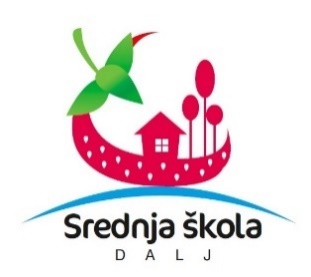 ŠK.GOD. 2023./2024.KURIKULUM PROJEKTNIH AKTIVNOSTI10..	SOCIJALNA I ZDRAVSTVENA ZAŠTITAŠkola vodi brigu o zdravstvenoj i socijalnoj zaštiti učenika na način da su svi učenici koji nemaju zdravstveno osiguranje preko roditelja, a napunili su 18. godina života, upućuje na HZZO. Također, vodi se briga i o učenicima koji nisu napunili 18. godina, a nemaju zdravstvenu zaštitu, škola vodi evidenciju o takovim učenicima i osigurava ih u Zavodu za zdravstveno osiguranje.Redovito se vrši zdravstveni pregled učenika upisanih u I. razred u suradnji sa Službom za školsku medicinu, također svi učenici završnih razreda redovito primaju  vakcinu.Učenici od nastave tjelesne i zdravstvene kulture oslobađaju se temeljem ispričnice koju nakon pregleda dobivaju od Službe za školsku medicinu.	Učenici agroturističkog usmjerenja su dužni obaviti sanitarni pregled u Zavodu za javno zdravstvo a knjižicu pregleda uredno odložiti u tajništvo Škole. Škola ima veoma dobru suradnju s liječnicima opće prakse u Domu zdravlja u Dalju i Bijelom Brdu.Svi učenici su za školsku godinu 2023/2024. osigurani od posljedica nesretnog slučaja (nezgode) kod    Uniqa osiguranje d.d..Za nastavnike Škola organizira sanitarni pregled u suradnji s Zavodom za javno zdravstvo i sistematski pregled zaposlenika koji su  temeljem Kolektivnog ugovora za zaposlenike u srednjoškolskim ustanovama. Škola je sve zaposlenike informirala o zaštiti na radu te zaštiti od požara i organizirala provedbu osposobljavanja zaposlenika za rad na siguran način te kako  skrbiti za potrebnu organizaciju i sredstvaProvođenje procesa samovrednovanjaSAMOVREDNOVANJE RADA ŠKOLE U 2023./2024.Sukladno odredbama Zakona o strukovnom obrazovanju (NN 30/2009., čl. 11. i čl. 12.), imenovano je  Povjerenstvo za kvalitetu koje će provesti samovrednovanje rada Škole i to sa aspekta:- planiranja i programiranja rada- poučavanja i podrške učenju- postignuća polaznika i ishodi učenja- materijalnih uvjeta i ljudskih potencijala- profesionalnog razvoja zaposlenika- međuljudskih odnosa u Školi- rukovođenja i upravljanja- suradnje sa socijalnim partnerimaSastav Školskog povjerenstva/tima za kvalitetu je:Predsjednica: Lidija JagodićRavnatelj Škole:  Rajko Lukić Pedagoginja Škole: Milica Kovačevićiz reda nastavnika i stručnih suradnika: Mirta Kovač, Zoran Kojčićiz reda dionika na prijedlog osnivača:   Đorđe Nešićiz reda roditelja učenika : Snježana Dukićiz reda učenika škole: Tajana SundićVRIJEME : Kontinuirano tijekom cijele školske godine 2023./2024NOSITELJI AKTIVNOSTI : Školski tim za kvalitetu, nastavnici, Ravnatelj, Suradnici mreže za samovrednovanje, učenici , predstavnici lokalne zajednice ATKIVNOSTI : Minimalno dva sastanka godišnje Odabir suradnika mreže za naredno razdoblje Analiza planiranog i ostvarenog Izrada samoevaluacijskih izvještaja Izrada anketnih upitnika Anketiranje roditelja i učenika SVRHA / NAMJENA AKTIVNOSTI :Utvrditi ciljeve, zatim odstupanja od planiranih ciljeva te u nastavku definirati mjere kako bi se odstupanja otklonila, a ciljevi ostvarili. Samovrednovanje je dobar instrument za jačanje škola, za poticanje unapređivanja kvalitete iznutra i odozdo, za bolje planiranje i unapređivanje rada na razini razreda, škole i lokalne zajednice.CILJEVI I ZADATCI : Unaprjeđenje kvalitete rada škole. U planiranju odgojno-obrazovnog rada i razvoja razraditi plan provođenja samovrednovanja, jasno odrediti smisao i ciljeve, u proces uključiti sve subjekte obrazovnog procesa, osposobljavati školski sustav za primjenu instrumenata samovrednovanja. Zajedničkim radom na Nastavničkom vijeću ispuniti SWOT analizu pomoću kojih će se izraditi Razvojni plan za naredno razdoblje.10,2.	PLAN RADA _______ Administracija e-Dnevnika____ PLAN RADA _______ Administracija e-Dnevnik-a____ SŠ DALJ, ŠK. GOD. 2023. / 2024.										Nastavnica:									          Dubravka Kovač,									mag. educ. math. et phys.Godišnji izvedbeni program rada održavanja školske web stranice uškolskoj godini 2023./2024.Održavatelj: Goran MaksimovićRedni brojsataTema/PodručjePlanirani brojsatiMeđupredmetneteme1. Programiranje web stranice 32. Baze podataka 73. Web stranica grafika 24. Dizajn za web stranicu 75. Web sadržaji 76. Projekti na web stranici 27. Komunikacija za web stranicu 58. Implementacija internetske tehnologije 2Zadatci: Prilagoditi sučelje web stranice modernim standardima Održavati i pohranjivati bazu podataka Grafički prilagoditi web stranicu Prilagodba dizajna potrebama škole Redovno objavljivati sadržaj na web stranici Aktualne projekte redovno objavljivati Aktivno voditi komunikaciju sa kolegama oko sadržaja vezanih za web stranicu Implementirati nove internetske tehnologije na školsku web stranicuPLAN I PROGRAM RADA ŠKOLSKE KNJIŽNICEI.  POSLOVI VEZANI UZ ODGOJNO-OBRAZOVNI RAD1. Rad s učenicimaOrganizirano i sustavno upućivanje učenika u rad knjižnice kroz:a) grupno poučavanje  korisnika šk. knjižnice s organizacijom i radom školske knjižnice(organizacija nastavnih sati u knjižnici s učenicima prvih razreda) - na početku noveškolske godineb) individualno upućivanje korisnika u način i metode rada na istraživačkim zadacimaupotreba leksikona, enciklopedija, rječnika i dr.) - tijekom cijele šk. god.Osposobljavanje učenika  za samostalno korištenje svih izvora znanja u pripremi i obradizadanih tema ili referata, kao i maturalnih radova  - tijekom cijele šk. god.Razvijanje navike posjećivanja knjižnice, korištenja čitaonice - tijekom cijele šk. god.Razvijanje čitalačke sposobnosti učenika kroz poticanje kritičkog mišljenja i osobnogprosuđivanja - tijekom cijele šk. god.Pomoć pri izboru knjige i upućivanje u čitanje književnih djela, stručne literature, dnevnih listova i časopisa  te pomoć oko izbora relevantnih podataka na web stranicama - tijekom cijele šk. god.Ispitivanje zanimanja učenika za knjigu - povremenoOrganizacija rada s učenicima u izvannastavnim aktivnostima - tijekom cijele šk. god.Suradnja s učenicima kroz organiziranu pripremu tematskih izložbi, kreativnih radionica,stručnih knjižničnih poslova i sl. – prema potrebi/ prigodnoSustavno izvješćivanje učenika i nastavnika o novim knjigama i sadržajima stručnihčasopisa i razmjena informacijskih materijala - tijekom cijele šk. god.Organiziranje izložbi i litererarnih radova učenika te panoa  – prema potrebi/prigodno2. Suradnja s nastavnicima i stručnim suradnicimaSuradnja s nastavnicima svih nastavnih predmeta i odgojnih područja pri nabavi svih vrsta knjižnične građeTimski rad na pripremi nastavnih sati u školskoj knjižnici, stvaralačkih radionica,tematskih izložbiSuradnja sa stručnim aktivima kroz upoznavanje i izbor nove građeSuradnja s ravnateljem i stručnim suradnicima u nabavi stručne metodičko-pedagoškeliterature i ostale knjižne i neknjižne građeSuradnja nastavnika i knjižničara pri izvođenju pojedinih nastavnih satiSuradnja s Knjižničnim odborom i ravnateljem u planiranju razvoja školske knjižnice Suradnja s administrativnim i nastavnim osobljem u donošenju smjernica za vođenje zbirke Vrijeme realizacije: tijekom cijele školske godine3. Pripremanje, planiranje i programiranje odgojno-obrazovnog rada te stručno usavršavanjeIzrada godišnjeg plana i programa rada te usklađivanje s godišnjim planom i programom škole   –na početku školske godinePripremanje za odgojno-obrazovnu djelatnost i izvannastavne aktivnosti – na početku školske godineSuradnja s knjižarima i nakladnicima  - tijekom cijele školske godineII. STRUČNA KNJIŽNIČNA DJELATNOST Nabava knjižne i neknjižne građe (kupnja, zamjena, dar) Praćenje nove knjižne produkcije, promocija i izložbi knjiga, recenzija, kritika, bibliografija, kataloga izdavača i nakladnika Suradnja s  knjižarama, antikvarijatima i posjete sajmovima knjiga  Izgradnja fonda:  1. istraživanjem zajednice korisnika i njezinih potreba  2. planom nabave 3. selekcijom ili odabirom knjižnične grañe 4. pročišćavanjem fonda 5. procjenom vrijednosti fonda (evaluacija) Prijem građe i njezin raspored, inventarizacija (za sve vrste građe posebno), klasifikacija i katalogizacija Tehnička obrada (žig, signatura, naljepnice), smještaj na police (skupni, stručni), popravak, ostali oblici zaštite knjižnične grañe Upis novih članova  - na početku nastavne godine i tijekom cijele šk. godineInformiranje učenika i nastavnika o novoj građi Praćenje i evidencija korištenja knjižnične građe i prostora -statistika Vrijeme realizacije: sve se aktivnosti odvijaju  tijekom cijele školske godineIII.  KULTURNA I JAVNA DJELATNOST Organizacija, priprema i provedba kulturnih sadržaja (predavanja, tematske i prigodne izložbe, susreti u školskoj knjižnici) u dogovoru s predmetnim nastavnicimaInformiranje o značajnim kulturnim događanjima Vrijeme realizacije: prigodno tijekom cijele školske godineKnjižničar: Zoran KojčićProjekt Školska shemaPLAN RADA ISPITNOG KOORDINATORA  ZA ŠKOL.GOD.2022./2023.PLAN RADA ISPITNOG KOORDINATORA ZA ŠKOLSKU GODINU 2023./2024.rujan 2023. - imenovanje ispitnoga koordinatora i osobe koja ga zamjenjuje                      - imenovanje Školskoga ispitnoga povjerenstva                       - plan i program rada ŠIP-a                      - prezentacija DM na SRO i roditeljskim sastancimalistopad 2023. - prezentacija DM na SRO i roditeljskim sastancima                         - razgovori s učenicima, roditeljima i nastavnicima te priprema materijala za PIT                          - održati prezentaciju PIT-a u 3. Razredimastudeni 2023. - sinkronizacija podataka učenika (4. i 5. razreda iz školske e-Matice)                          - provjera podataka učenika u SRDM                          - razgovori s učenicima, roditeljima i nastavnicima te priprema materijala za PITprosinac 2023. - edukacija učenika za prijavu u sustav, prijavu ispita i studijskih programa                           - koordiniranje i kontrola prijava ispita državne mature u SRDM                           - kontrola točnosti ocjena i osobnih podataka učenika - priprema materijala za PITsiječanj 2024. - koordiniranje i kontrola prijava ispita državne mature                     - kontrola potvrđivanja ocjena i osobnih podataka učenika - prikupljanje dokumentacije                               za PIT i dostavljanje zahtjeva i dokumentacije za PIT u Centarveljača 2024. - završetak prijava ispita u ljetnome roku                         - zaključavanje, ispis i potpisivanje prijava                        - slanje potpisanih prijava u Centar - završetak roka za dostavu zahtjeva za PIT                        - naknadne prijave, promjene i odjave prijavljenih ispitatravanj 2024. – ispisati i u Centar poslati potpisane Izjave o zaštiti tajnosti podataka                         – ispisati i u Centar poslati izjave o srodstvu                        – primitak odluka o PIT-u za učenike koji su podnijeli zahtjev                        – edukacija učenika o načinu polaganja ispita DMsvibanj 2024. – edukacija u organizaciji Centra                         –  označavanje prolaznosti učenika na kraju nastavne godine                         – edukacija nastavnika na NV-u                         – generiranje rasporeda učenika po ispitnim prostorijama                         – određivanje rasporeda dežurstva nastavnika na ispitima DM                         –  naknadna prijava i promjena ispita DM                         –  odjava ispita DMlipanj 2024. –  početak ljetnoga ispitnoga roka                       – ispiti prema kalendaru polaganja ispita DM                      – označavanje prolaznosti učenika upućenih na produžni rad                       – za učenike strukovnih škola upisivanje datuma obrane završnog radasrpanj 2024.  – objava privremenih rezultata državne mature                         – rok za prigovore na ocjenjivanje ispita državne mature                         – objava konačnih rezultata državne mature                         – podjela svjedodžbi i potvrda o položenim ispitima DM                        –  objava konačnih rang lista upisa na visoka učilišta                        –  prijave za jesenski rok državne maturekolovoz 2024. – označavanje prolaznosti učenika nakon jesenskog popravnog roka                          – za učenike strukovnih škola upisivanje datuma obrane završnog rada                           – generiranje rasporeda učenika po ispitnim prostorijama                          – određivanje rasporeda dežurstva nastavnika na ispitima DM                          –početak jesenskoga ispitnog roka                          – ispiti prema kalendaru polaganja ispita DMrujan 2024. – ispiti prema kalendaru polaganja ispita DM                     –  objava privremenih rezultata DM                      –  rok za prigovore na ocjenjivanje ispita državne mature                       –  objava konačnih rezultata državne mature                      –  podjela svjedodžbi i potvrda o položenim ispitima dm                     – ispiti prema kalendaru polaganja ispita DMZoran Kojčić, koordinatorŠKOLSKI PREVENTIVNI PROGRAMŠkolski preventivni program (ŠPP) integrirani je dio odgojno-obrazovnog procesa koji provode nastavnici, stručni suradnici škole ivanjski suradnici. Provođenje školskog preventivnog programa zasnovano je na nizu zakonskih propisa: Konvencija o pravima djeteta,Zakon o odgoju i obrazovanju u osnovnoj i srednjoj školi, Pravilnik o postupku utvrđivanja psihofizičkog stanja djeteta, učenika te sastavustručnih povjerenstava, Pravilnik o osnovnoškolskom i srednjoškolskom odgoju i obrazovanju učenika s teškoćama u razvoju, Pravilnik onačinu postupanja odgojno-obrazovnih radnika školskih Ustanova u poduzimanju mjera zaštite prava učenika te prijave svakog kršenja tihprava nadležnim tijelima, Pravilnik o izricanju pedagoških mjera, te Protokolima Vlade RH (Protokol o postupanju u slučaju nasilja međudjecom, Protokol o postupanju u slučaju nasilja u obitelji, Protokol o postupanju u slučaju zlostavljanja i zanemarivanja djece i Protokol opostupanju u slučaju seksualnog nasilja).Ciljevi školskog preventivnog programa su:- razvijati vještine, znanja, vrijednosti i kompetencije (kognitivne, emocionalne, ponašajne) koje pomažu učenicima da se uspješno noses rizičnim čimbenicima- poučiti učenike zdravim stilovima življenja- sprečavanje nastanka i rano otkrivanje pojavnih oblika problema u ponašanju.Školski preventivni program ostvaruje se kroz redovitu nastavu, satove razrednika, školske i razredne projekte, predavanja, radionice sučenicima, edukacijom učitelja, edukacijom roditelja na roditeljskim sastancima te suradnjom s drugim institucijama.										Milica KovačevićŠKOLSKI KURIKULUM  UČENIČKE ZADRUGE « DALYA»ŠKOLSKI KURIKULUM UČENIČKE ZADRUGE «DALYA»Školska godina 2023/2024.Napomena. Učenici Srednje škole Dalj uključeni su u kompletno poslovanje Učeničke zadruge , točnije u sve sekcije tako da je nemoguće razgraničiti broj učenika po pojedinoj sekciji.ŠKOLSKI KURIKULUM  UČENIČKE ZADRUGE « DALYA»U Dalju,1.9.2023.godine          PLAN RADA               LJETOVANJE UČENIKA U PULU ŠK.GOD. 2023./2024. 										Nastavnice:									 	Nataša Seršić, dipl ing. oecc.,Slavomir Balić, mag. polj. „Škola za život“	“Škola za život” naziv je programa (reforme) čiji je nositelj Ministarstvo znanosti i obrazovanja. U “Školi za život” od  ove školske godine sudjeluju sve škole u Republici Hrvatskoj. U strukovnim srednjim školama reforma kreće od razine 4.2. u 1. razredima s nastavnim predmetima Matematika, Hrvatski, Engleski i Njemački jezik.	Ciljevi reforme su: razvoj kompetencija potrebnih u 21. stoljeću, jednake prilike za sve učenike i cjeloviti razvoj učenika. Kurikulumi se temelje na ishodima učenja, a nastavne metode mijenjaju se tako da se veći naglasak stavlja na rješavanje problema i kritičko mišljenje, te poticanje kreativnosti i inovativnosti. 	Umjesto usmjerenosti na usvajanje znanja, u školi će se razvijati i vještine i sposobnosti. To znači da će učenici, osim što će i dalje učiti, puno više učiti u grupama, iznositi svoje argumentirane stavove, raspravljati, razmišljati, istraživati, analizirati, povezivati, komunicirati, propitivati i procjenjivati. Učenici će biti puno aktivniji na nastavi, rješavat će konkretne probleme, raditi pokuse i eksperimente i stvarati nešto novo: igrokaze, crteže, slike, animacije…Učenicima će biti omogućeno korištenje digitalnih uređaja i virtualnih platformi, kako bi samostalno mogli pronaći potrebnu informaciju, riješiti probleme, te se kreativno izražavati. Osim ocjenjivanja nastavnici su dužni dati povratnu informaciju učeniku o njegovom napredovanju u obliku samovrednovanja, vršnjačkog vrednovanja i davanja povratne informacije na satu.	U sklopu kurikularne reforme „Škole za život“ uvedeno je 7 međupredetnih tema koje su nastavnici dužni uvrstiti u svoje Godišnje izvedbene kurikulume. Međupredmetne teme su:ZDRAVLJE – svrha ove teme je stjecanje znanja i vještina, te razvijanje pozitivnog stava prema zdravlju i zdravom načinu življenja kako bi se omogućilo postizanje poželjnih tjelesnih, duševnih i društvenih potencijala učenika, te njihovo osposobljavanje da sami preuzmu brigu o svojem zdravlju.OSOBNI I SOCIJALNI RAZVOJ – ova tema potiče cjelovit razvoj djece i mladih osoba čija je svrha izgradnja zdrave, samopouzdane, kreativne, produktivne, proaktivne, zadovoljne i odgovorne osobe sposobne za suradnju i doprinos zajednici.ODRŽIVI RAZVOJ – obuhvaća sve tri dimenzije održivosti – okolišnu, društvenu i ekonomsku, te njihovu međuovisnost. Priprema učenike za prikladno djelovanje u društvu radi postizanja osobne i opće dobrobiti.UPORABA INFORMACIJSKE I KOMUNIKACIJSKE TEHNOLOGIJE – ova tema obuhvaća učinkovito, primjereno, pravodobno, odgovorno i stvaralačko služenje informacijskom i komunikacijskom tehnologijom u svim predmetima, područjima i na svim razinama obrazovanja. Objavljivanje i dijeljenje sadržaja, dodavanje vlastitih uradaka, komentara i poveznica, pretraživanje informacija i služenje raznim izvorima načini su na koje oni sudjeluju u zajednici i ispunjavaju svoje informacijske, društvene i kulturne potrebe.UČITI KAKO UČITI - Svijet u kojem živimo mijenja se velikom brzinom. Znanstveni, tehnološki i društveni razvoj iz dana u dan pred nas postavljaju nove izazove koji zahtijevaju nova znanja, vještine i vrijednosti. Brzina promjena djeluje na kvalitetu našega osobnog, društvenog i profesionalnog života što nas potiče na neprestano učenje i prilagodbu. Iako je teško predvidjeti kako će izgledati naš život u budućnosti, izvjesno je da će napredak pojedinog društva ovisiti o sposobnostima svih njegovih članova, posebno starijih, u praćenju promjena. Osobito je snažan utjecaj znanstvenih i tehnoloških promjena na globalno gospodarstvo, u kojem se sve brže stvaraju novi poslovi i profesije utemeljene na učinkovitoj uporabi znanja. Brz tehnološki napredak donosi i duboke društvene promjene, obilježene sve intenzivnijim korištenjem informacijsko-komunikacijskim tehnologijama u radnom okružju i u životu pojedinca. Stoga profesionalne kompetencije sve više uključuju i sposobnost timskog rada, suradnje s osobama različitih zanimanja i rada u multikulturalnom okružju te cjeloživotno učenje.PODUZETNIŠTVO - Poduzetnost definiramo kao vrijednost koja pretpostavlja aktiviranje osobnih potencijala na kreativan, konstruktivan, odgovoran i inovativan način u svrhu prilagodbe promjenjivim okolnostima u različitim područjima života te u različitim društvenim ulogama.GRAĐANSKI ODGOJ - međupredmetna je tema čija je svrha osposobiti i osnažiti učenike za aktivno i učinkovito obavljanje građanske uloge. To podrazumijeva odgovorne članove razredne, školske, lokalne, nacionalne, europske i globalne zajednice. Građanski odgoj i obrazovanje omogućava učenicima lakše snalaženje u pluralističkome društvu u kojem žive, pouzdanje u vlastite snage i pronalaženje vlastitih odgovora i rješenja za aktualne društvene probleme i izazove. Stjecanjem građanske kompetencije, koja uključuje građansko znanje, vještine i stavove, učenici se osposobljavaju za uspješno sudjelovanje u životu demokratske zajednice.12.	OKVIRNI PLANOVI I PROGRAMI RADA a )	NASTAVNIČKOG VIJEĆAprema potrebi, a najmanje četiri puta tijekom školske godine. RujanUpoznavanje s planom i programom i naputci za izradu izvedbenih planova i programa,Raspodjela nastavnih predmeta i broja sati,Imenovanje razrednika, izbor voditelja stručnih aktiva i mentora,Utvrđivanje grupa slobodnih aktivnosti, etike i vjeronauka,Ustroj nastave u novoj školskoj godini,Prijedlog tema za sate razredne zajednice, stručne aktive i permanentno – psihološko obrazovanje.ListopadDonošenje godišnjeg plana i programa rada Srednje škole Dalj,Upoznavanje članova s Pravilnikom o načinima, postupcima i elementima vrednovanja učenika u osnovnoj i srednjoj školiPrijedlog tema i pitanja za završni rad,Pred prijave za Državnu maturuOrganizacija dodatne nastave za učenike koji su se prijavili za polaganje Državne matureDonošenje planova i programa panoa, praznika i proslava u školskoj godini 2023./2024.,Prijedlog i usvajanje kulturnih sportskih, edukativnih i humanitarnih aktivnosti učenika u školskoj godini 2023./2024., Organizacija praktične nastave.Savjetnički posjet „Škola za život“StudeniInformacije o novim smjernicama u školstvu,Imenovanje ispitnih komisija za završne ispite u školskoj godini 2023./2024. Pedagoško – psihološko usavršavanje ( u suradnji s Ministarstvom ),Analiza vođenja pedagoške dokumentacije ( e-dnevnici, e-matica ).ProsinacPriprema za  Božićne i  Novogodišnje blagdane,Priprema za sjednicu na kraju polugodišta školske godine 2023./2024.SiječanjUpoznavanje sa statističkim elementima i analiza odgojno - obrazovnih rezultata u prvom polugodištu,Prijedlozi za poboljšanje uspjeha u učenju i smanjenje neopravdanih izostanaka,Analiza rada u okviru Nastavničkog vijeća i stručnih aktiva,Analiza vođenja pedagoške dokumentacije,Utvrđivanje kalendara sjednice Nastavničkog vijeća do kraja školske godine 2023./2024.VeljačaRasprava o organizaciji praktične nastave,Prijedlog plana i programa sportskih aktivnosti u proljetnom razdoblju OžujakPredavanje za nastavnike u okviru permanentnog psihološkog usavršavanja,Plan upisa u školsku godinu 2024./2025., Organizacija akcije na uređenju vanjskog i unutrašnjeg prostora škole, ekološkog karaktera.TravanjPriprema za obranu završnog rada,Prijedlog rada na profesionalnom informiranju i orijentaciji  učenika osmih razreda osnovne škole,Izviješće stručnih aktiva o realizaciji programa iz pojedinih predmeta – mjere i postupci u svezi toga.SvibanjOrganiziranje jednodnevnog izleta prvih i drugih razreda, po izboru učenika,Analiza odgojno – obrazovnih rezultata završnih razreda,Organiziranje obrane završnog rada – datumi, ispitivači, ispitne komisije,Organiziranje dopunskog rada i formiranje ispitnih komisija,Analiza ostvarenja programa humanitarnih akcija učenika, program športskih aktivnosti,Utvrđivanje kalendara sjednice stručnih organa škole do kraja školske godine 2023./2024. Lipanj - srpanjOrganiziranje sjednice na kraju školske godine 2023/2024.,Organiziranje upisa u školsku godinu 2024./2025.,Priprema za novu školsku godinu 2024./2025.,rezultati upisa,formiranje odjela,prednacrt raspodjele radnog vremena,utvrđivanje potrebnog broja nastavnika za odvijanje nastave u 2024./2025. godini,kalendar sjednica stručnih organa škole do kraja školske godine 2023./2024.b )	RAZREDNIH VIJEĆAa)	27. prosinca 2023. godine – kraj prvog polugodištab) 	27. svibnja 2024. godine – kraj nastave završnih razredac) 	25. lipnja 2024. godine – kraj nastave za preostale razredec )	PROGRAM RADA STRUČNIH AKTIVA ZA ŠKOLSKU 2023./2024. GODINUNastavnici škole uključeni su u rad stručnih aktiva zavisno o struci i predmetu iz kojeg izvodi nastavu. Predsjednici aktiva potvrđeni su na sjednici Nastavničkog vijeća. Radom stručni aktiva koordinira stručna služba ( ravnatelj, pedagoginja i tajnica škole ) uz čije smjernice izrađuju svoj program rada u kojem planiraju sljedeće sadržaje:oblik stručnog usavršavanja,planiranje – realizacija i vrednovanje nastave,Pravilnik o načinima, postupcima i elementima vrednovanja učenika u osnovnoj i srednjoj školirad u školskoj knjižnici, opremanje kabineta, praktikuma i  sportskog igrališta,pripremanje za izložbe,pripremanje i sudjelovanje na natjecanjima ( školskim,  županijskim,  državnim ),priprema, provođenje i obrana završnog rada,državna maturarazmjena iskustva i ostale aktivnosti specifične za struku.U školskoj 2023./2024. godini formirani su sljedeći aktivi:Opći aktiv nastavnika  Voditeljica aktiva: Mirta Kovač, prof.Aktiv nastavnika ekonomske grupe predmeta, matematike, informatike i fizikeVoditeljica aktiva: Nataša Seršić, dipl. oecc.Aktiv nastavnika poljoprivredne grupe predmetaVoditeljica: Zorica Mirković, dipl. ing. polj.Aktivi su formirani po naputku Ministarstva znanosti, obrazovanja i športa RH ( aktiv formira minimalno pet nastavnika ). Program rada svakog aktiva:Plan radaAktiva općih predmetna(Hrvatski jezik i Engleski jezika i ostali opći predmeti )za šk.god.2023./2024.Kolovoz / rujan- Formiranje aktiva i izrada godišnjeg programa aktiva- Izrada godišnjih operativnih programa rada i izvedbenih programa i njihovo usvajanje- Nabava udžbenika i stručne literature- Upoznavanje članova s novim Pravilnicima- Tekuća problematikaListopad/ studeni / prosinac- Prijedlozi mjera za poboljšanje uspjeha- Analiza rada u prvom polugodištu- Seminari i izvješća sa seminara- Priprema učenik za natjecanja i smotre- Tekuća problematikaSiječanj/ veljača/ ožujak- Natjecanja i smotre- Analiza rada i uspjeha učenika- Tekuća problematika- Seminari i izvješća sa seminara- Priprema učenika za natjecanja i smotreTravanj/svibanj/lipanj- Pripreme za kraj školske godine- Priprema učenika za DM- Tekuća problematika- Planiranje aktivnosti za slijedeću školsku godinu- Analiza radaU Dalju , 14.9.2023.Predsjednik aktiva općih predmeta: Mirta KovačPLAN RADA STRUČNOG AKTIVAMATEMATIKE, INFORMATIKE, FIZIKE,EKONOMSKE GRUPE PREDMETAStručni aktiv održavaju se po potrebi, najmanje dva puta u svakom polugodištu.Članovi aktiva u školskoj godini 2023./2024.1. Nataša Seršić, voditelj aktiva2. Lidija Jagodić3. Tihomir Volić4. Dubravka Kovač5. Dragana Samardžija6. Branka TodorovićVrijemeizvršenjaSadržaj radaKolovoz Konstituiranje aktiva. Utvrđivanje zaduženja nastavnika.Rujan Izrada planova i programa, elementi i načini vrednovanja unastavi ekonomskih predmeta.Listopad Utvrđivanje tema za završni rad učenika.Organizacija i priprema ŽSV-a.Analiza ostvarivanja stipendija učenika prvog i drugog razreda.Studeni Analiza ostvarivanja nastavnog plana i programaDiseminacija članova aktiva s posjećenih stručnih skupova ostalimsudionicimaProsinac Praćenje i priprema učenika za izradu završnih radova i davanjepotrebnih uputa.Siječanj Pripremanje učenika za državnu maturu.Priprema i pomoć učenicima u izradi završnog rada.Sudjelovanje na stručnim seminarima i podnošenje izvještaja snjih.Veljača Kratka analiza ostvarivanja nastavnih programa.Ožujak Dogovor o promocija usmjerenja učenicima osmih razreda injihovim roditeljimaTravanj Prijedlog upisnih kvota.Svibanj Utvrđivanje postupka predaje završnog radaLipanj Organizacija i provođenje završnih ispita i obrane završnih radova.Provođenje državne mature. Sudjelovanje na stručnim seminarima.PLAN I PROGRAM RADA POLJOPRIVREDE ŠK.GOD. 2023/2024.Voditelj aktiva : Zorica MirkovićČlanovi aktiva ; Lazo Savadinović, Biljana Miodragović Radovanović, Danijel Toma, Slavomir Balić, Goran Maksimović, Josip Kovač,  Radojka SrdanovićSudionici u realizaciji programskih sadržaja poljoprivrede su članovi aktiva Programski sadržaj Prijedlog raspodjele teoretske i praktične nastave   9 mjesecUsvajanje planova i programa  9 mjesecPrijedlog i usvajanje tema za završni rad u listopadu.2023.Biranje tema za završni rad do 28.10.2023.Planovi rada na poljoprivrednom dobru  10 mjesecSuradnja sa strukovnim institucijama u svezi praktične nastave ( Poljoprivredni fakultet, rasadnik, vrtni centar, inkubator..)Tekuća  problematika - kroz cijelu školsku godinuAnaliza uspješnosti    kraj obrazovnih razdoblja Problematika u svezi završnih ispita Stručne ekskurzije Svinjogojska farmaFarma muznih kravaFarma tovne junadiPosjet vrtnom centru i rasadniku Karolina Posjet sajmu Posjet OPG Filakov u BaranjiIzbor članova komisije završnog ispita   6 mjesecOrganizacija ferijalne prakse   6 mjesecAnaliza rada aktiva  6 mjesec	Voditelj aktiva	Zorica Mirkovićd )	PROGRAM RADA RAZREDNIKA U ŠKOLSKOJ 2022./2023.Ovaj program će se realizirati u okviru 32/35 sati ( jednom tjedno ). Svaki razrednik razradit će razraditiplan poštujući posebnosti uzrasta, usmjerenja te nacionalne i kulturne pripadnosti.e )	 STRUČNO USAVRŠAVANjE	Prema Zakonu o srednjem školstvu, prema Pravilniku o polaganju stručnih ispita, prema Odluci o organiziranju pedagoško psihološkog obrazovanja, stručno usavršavanje je pravo i obveza svakog nastavnika pojedinačno.	Svaki radnik u nastavnom procesu stručno se usavršava individualno ili grupno u ovisnosti od planiranih financijskih sredstava.	1.1.   Individualno	Nastavnici vode osobne zabilješke o individualnom usavršavanju – praćenju stručne literature, periodike prema osobnim potrebama, sklonostima i u ovisnosti od planiranih financijskih sredstava.Grupni oblici usavršavanja provode se:U školi putem rada stručnih povjerenstava, Nastavničkog vijeća i pedagoških grupaIzvan škole putem seminara i stručnih skupova u organizaciji Županijskog ureda za prosvjetu, Područne jedinice Ministarstva u Osijeku i Agencije za odgoj i obrazovanje.g )	ŠKOLSKI ODBOR 	Školski odbor se sastaje po potrebi a najmanje četiri puta godišnje. Plan rada naknadno će priložiti budući članovi Odbora.	Članovi iz reda nastavnika:Slavomir Balić, mag.ing.agr.- predsjednikLidija Jagodić, dipl. oecc. – članČlan ispred zaposleničkog vijeća:Zorica Mirković, dipl. ing.Članovi iz reda osnivača: Zdravko Vulin,Sonja KlajićJovana IliševićPredstavnik roditelja:Snježana Dukići )	UČENIČKO VIJEĆE	Učeničko vijeće će se sastajati četiri puta u tijeku školske godine, a po potrebi i češće. Plan rada učeničkog vijeća je pohranjen u pedagoškoj arhivi Škole.j )	RODITELJSKO VIJEĆE	Roditeljsko vijeće će se sastajati dva puta u tijeku školske godine, a po potrebi i češće. Plan rada  vijeća roditelja  pohranjen je u pedagoškoj arhivi Škole.k )	PROGRAM RADA RAVNATELJAl )	PROGRAM PEDAGOŠKE – RAZVOJNE SLUŽBEm )	POVJERENSTVO ZA PEDAGOŠKE MJEREMilica Kovačević, pedagoginja – predsjednicaDr. sc. Zoran Kojčić – zamjenik predsjedniceRadmila Oreščanin, ing. oecc. – člann )	ZADRUŽNI ODBOR	1.     Đorđe Nešić, predstavnik lokalne zajednice predsjednik2.     Lazo Savadinović, ing –zamjenik  predsjednika3.     Ivana Bertić Bulić, prof.,4.     Radmila Oreščanin, ing. oecc. -  član5.     Biljana Gilman , predstavnik roditelja  – član6.     Dominik Tordinac , predstavnik učenika – član7.     Matea Marjanović  ,  predstavnica učenika, - člano)	POVJERENSTVO ZA IZBOR OSIGURANJA	1.	Josip Kovač, dipl. ing.	2.	Tajana Sundić, učenica	3.	Radmila Oreščanin, ing.oecc., tajnicap)	POVJERENSTVO ZA PROVOĐENJE POSTUPKA ZAPOSLENJA	1.	Lidija Jagodić, dipl. oecc.	2.	Radmila Oreščanin, oecc.	3.	sustručnjak birane osober)	POVJERENICA DOSTOJANSTVA RADNIKA	1. 	Lidija Jagodić, dipl. oecc.s)	OVLAŠTENIK  ZAŠTITE NA RADU	1.	Slavomir Balić, mag.POVJERENSTVO ZA ZAŠTITU DOSTOJANSTVA ZAPOSLENIKALidija Jagodić, dipl. ing. oecc., predsjednicaJosip Kovač, dipl. ing. polj., zamjenik predsjedniceZorica Mirković, dipl. ing. polj. članPOVJERENSTVO ZA NOVE KURIKULUME I PROMOCIJU UPISAMilica Kovačević, pedagoginja, predsjednicaNataša Seršić, dipl. ing. oecc., zamjenica predsjedniceZorica Mirković, dipl. ing. polj., članLidija Jagodić, dipl. ing. oecc., članSlavomir Balić, dipl. ing, polj., članIvana Bertić Bulić, prof., članMirta Kovač, prof. članPROJEKTNI TIM ( uži )Ivana Bertić Bulić, prof., voditeljicaDragana Samardžija, mag. turizm.Nataša Seršić, dipl. ing. oecc.Lidija Jagodić, dipl. ing. oecc.Zoran Kojčić , dr. sc.14. PRAĆENjE I VREDNOVANjE OSTVARENjA GODIŠNjEG PROGRAMA RADA	Za sve aktivnosti koje su u sadržaju godišnjeg programa rada izrađuju se izvedbeni programi i prati se  njihovo ostvarivanje.	Praćenje obavlja ravnatelj, tajnica škole uvidom i pismenim izvješćima voditelja stručnih aktiva i praktične nastave.	Ostvarivanje programa razmatra se na sjednicama stručnih aktiva, Nastavničkog vijeća i Ispitnog odbora.	Ravnatelj:Klasa: 602-01/23-01/97								      	Rajko Lukić, prof.Urbroj: 2158-55-23-97									__________________U Dalju, 06. listopada 2023. g.Predsjednik Školskog odbora: Slavomir Balić, mag. ing.zoo						                     			__________ __________________Naziv i sjedište školeSREDNJA ŠKOLA DALJ, DALJSREDNJA ŠKOLA DALJ, DALJAdresa, ŽupanijaBraće Radića br. 7 ; Osječko Baranjska Braće Radića br. 7 ; Osječko Baranjska Šifra ustanove14-411-50114-411-501Ukupan broj učenika4848Ukupan broj odjela1010Ukupan broj djelatnika30301. Nastavnika272. Administrativno – tehničko osoblje33. Pomoćno osobljeObrazovna područjaZanimanjeTrajanje obrazovanjaPoljoprivreda, prehrana i veterinaAgroturistički tehničarAgrotehničar4 godine4 godineEkonomija ,trgovina i poslovna administracijaEkonomist4 godiner.b.RazredOdjelUčenikaUčenikaUčenikaPonavljačaPonavljačaPonavljačaOdličnihOdličnihOdličnihS teškoćamaS teškoćamaS teškoćamaNacionalnih manjinar.b.RazredOdjelužMužMužMužmNacionalnih manjina1.PRVII a55----------41.PRVII b62411----1-132.DRUGIII a 624---2111-152.DRUGIII b624------11-2II c312---------13.TREĆIIII a431------11-13.TREĆIIII b413------2-24III c5-5-------24.ČETVRTIIV a321------11--4.ČETVRTIIV b633------22-4UkupnoUkupno1048212711-21195426RazredZanimanjeBroj učenikaRazredZanimanjeBroj učenika1.2.3.I aEkonomist5I bAgroturistički tehničar6II aEkonomist6II bAgroturistički tehničar6II cAgrotehničar3III aEkonomist4III bAgroturistički tehničar4III cAgrotehničar5IV aEkonomist3IV bAgroturistički tehničar6Ukupno Ukupno 48NastavnikStručnaspremaNastavni predmetBroj satitjednog zaduženjaUGOVOR O RADUZAPOSLEN/ARajko Lukić, prof. TZKVSSRavnatelj40neodređenMilica Kovačević, mag., pedagogijeVVVStručni suradnik pedagog2020neodređenMirta Kovač, prof. hrvatskog jezikaVSSHrvatski jezik III ,IV a, I, II, III, IV b1820neodređenMirta Kovač, prof. hrvatskog jezikaVSSDodatna nastava  IV a, b220neodređenJadranka Radošević, prof. srpskog jezikaVSSSrpski jezik I , II i III a 911neodređenJadranka Radošević, prof. srpskog jezikaVSSSrpski jezik i kultura  III b211neodređenNikola SavadinovićVSSPovijest I , II a412neodređenNikola SavadinovićVSSPovijest I , II b, II c612neodređenNikola SavadinovićVSSSrpski jezik i kultura I b212neodređenZoran  Kojčić , prof.VSSHrvatski jezik I i II a, II i III c1221neodređenZoran  Kojčić , prof.VSSIspitni koordinator221neodređenZoran  Kojčić , prof.VSSEtika, II a, II b, II c221neodređenZoran  Kojčić , prof.VSSSrpski jezik i kultura III c221neodređenZoran  Kojčić , prof.VSSRazrednik III c221neodređenZoran  Kojčić , prof.VSSKnjižničar121neodređenIvana Bertić Bulić, prof.engleski jezik, VSSEngleski jezik II , IV a, I b, II b, III c, IV b1421neodređenIvana Bertić Bulić, prof.engleski jezik, VSSRazrednica I b221neodređenIvana Bertić Bulić, prof.engleski jezik, VSSDodatna nastava Engleski  jezik, IV a, IV b221neodređenIvana Bertić Bulić, prof.engleski jezik, VSSVoditelj projektnog tima221neodređenNova osoba / Ana Marija LovrićVSSEngleski jezik I i III a, III b, II  c1010određenSiniša Borić, prof. TZKVSSTjelesna i zdravstvena kultura1111neodređenNova osobaJelena Prodanović, mag.edu. geografije ?VSSGeografija I, II, III, IV a,  818određenNova osobaJelena Prodanović, mag.edu. geografije ?VSSGeografija II c118određenNova osobaJelena Prodanović, mag.edu. geografije ?VSSTuristička geografija I b218određenNova osobaJelena Prodanović, mag.edu. geografije ?VSSTri i više predmeta118određenNova osobaJelena Prodanović, mag.edu. geografije ?VSSRazrednica II a218određenNova osobaJelena Prodanović, mag.edu. geografije ?VSSSrpski jezik i kultura  II b, IV b418određenTihomir Volić, dipl. ing. matematikeVSSMatematika I, II, III, IV b, II c, III c, 1221neodređenTihomir Volić, dipl. ing. matematikeVSSInformatika I , II a421neodređenTihomir Volić, dipl. ing. matematikeVSSRačunalstvo II b - II c, III b-III c  421neodređenTihomir Volić, dipl. ing. matematikeVSSPraktikum informatike121neodređenDubravka Kovač, prof. matematike i fizikeVSSMatematika I, II, III, IV a1221neodređenDubravka Kovač, prof. matematike i fizikeVSSFizika I b, II c421neodređenDubravka Kovač, prof. matematike i fizikeVSSRazrednica III a221neodređenDubravka Kovač, prof. matematike i fizikeVSSAdministrator carnet-a/ e-dnevnika221neodređenDubravka Kovač, prof. matematike i fizikeVSSDodatna nastava  IV a, b121neodređenVukašin BojićVSSVjeronauk66neodređenKlaić Josip, dipl. teologVSSVjeronauk66neodređenSnježana Koturić, dipl. ing.VSSPrehrana i poznavanje robe II b22neodređenRadojka Srdanović, prof.biologije i kemijeVSSKemija I a, I b, II b, II c812neodređenRadojka Srdanović, prof.biologije i kemijeVSSBiologija I a, II c412neodređenGoran Maksimović, prvostupnikVŠSVoditelj praktične nastave – I, II, III, IV b1425neodređenGoran Maksimović, prvostupnikVŠSStručna praksa I, II, III, IV b325neodređenGoran Maksimović, prvostupnikVŠSAdministrator Web- stranice Škole225neodređenGoran Maksimović, prvostupnikVŠSRazrednik II b225neodređenGoran Maksimović, prvostupnikVŠSKuharstvo III b225neodređenGoran Maksimović, prvostupnikVŠSVoditelj praktikuma ugostiteljstva225neodređenNova osobaDragana Samardžija ? VSSUgostiteljsko posluživanje IV b217određenoNova osobaDragana Samardžija ? VSSKuharstvo  IV b317određenoNova osobaDragana Samardžija ? VSSOsnove turizma II a ( I )217određenoNova osobaDragana Samardžija ? VSSKomunikacijsko prezentacijske vj. III a217određenoNova osobaDragana Samardžija ? VSSTurizam i marketing IV b217određenoNova osobaDragana Samardžija ? VSSMarketing, III, IV a417određenoNova osobaDragana Samardžija ? VSSTri i više predmeta117određenoNova osobaDragana Samardžija ? VSSVoditelj praktikuma turizma117određenoBiljana Radovanović Miodragović,dipl. ing. poljoprivrede (stočarstvo)  VSSStočarstvo I, II, III b522neodređenBiljana Radovanović Miodragović,dipl. ing. poljoprivrede (stočarstvo)  VSSHranidba životinja II c222neodređenBiljana Radovanović Miodragović,dipl. ing. poljoprivrede (stočarstvo)  VSSGovedarstvo III c222neodređenBiljana Radovanović Miodragović,dipl. ing. poljoprivrede (stočarstvo)  VSSČovjek zdravlje i ekologija II b222neodređenBiljana Radovanović Miodragović,dipl. ing. poljoprivrede (stočarstvo)  VSSBilinogojstvo I b222neodređenBiljana Radovanović Miodragović,dipl. ing. poljoprivrede (stočarstvo)  VSSPčelarstvo ( I b )- izborni222neodređenBiljana Radovanović Miodragović,dipl. ing. poljoprivrede (stočarstvo)  VSSGljivarstvo ( II b ) - izborni222neodređenBiljana Radovanović Miodragović,dipl. ing. poljoprivrede (stočarstvo)  VSSKonjogojstvo IV b – izborni222neodređenBiljana Radovanović Miodragović,dipl. ing. poljoprivrede (stočarstvo)  VSSRibarstvo III c - izborni222neodređenBiljana Radovanović Miodragović,dipl. ing. poljoprivrede (stočarstvo)  VSSTri i više predmeta122neodređenJosip Kovačdipl. ing. poljoprivrede( ratarstva )VSSRatarstvo II c, III c421neodređenJosip Kovačdipl. ing. poljoprivrede( ratarstva )VSSPovrćarstvo II c	221neodređenJosip Kovačdipl. ing. poljoprivrede( ratarstva )VSSRatarstvo III b ( 1 )221neodređenJosip Kovačdipl. ing. poljoprivrede( ratarstva )VSSSkladištenje, dorada i prerada biljnih proizvoda III c121neodređenJosip Kovačdipl. ing. poljoprivrede( ratarstva )VSSRazrednik II c221neodređenJosip Kovačdipl. ing. poljoprivrede( ratarstva )VSSSindikalni povjerenik ( kol. ugo.)321neodređenJosip Kovačdipl. ing. poljoprivrede( ratarstva )VSSVoditelj praktikuma VOĆNJAK221neodređenJosip Kovačdipl. ing. poljoprivrede( ratarstva )VSSTri i više predmeta  121neodređenJosip Kovačdipl. ing. poljoprivrede( ratarstva )VSSOpća zaštita bilja III c	221neodređenJosip Kovačdipl. ing. poljoprivrede( ratarstva )VSSBilinogojstvo II b 221neodređenSlavomir Balićmag. poljoprivrede ( stočarstvo )VSSVoditelj praktične nastave I, II , III, IV b1526neodređenSlavomir Balićmag. poljoprivrede ( stočarstvo )VSSStručna praksa I, II, III, IV b326neodređenSlavomir Balićmag. poljoprivrede ( stočarstvo )VSSSamostalno vođenje gospodarstva III c226neodređenSlavomir Balićmag. poljoprivrede ( stočarstvo )VSSPovjerenik zaštite na radu226neodređenSlavomir Balićmag. poljoprivrede ( stočarstvo )VSSRazrednik IV b226neodređenSlavomir Balićmag. poljoprivrede ( stočarstvo )VSSZoohigijena i zdravlje II c	126neodređenSlavomir Balićmag. poljoprivrede ( stočarstvo )VSSTri i više predmeta126neodređenNova osoba Toma Danijeldipl. ing. poljoprivrede( mehanizacije )VSSMotori i traktori II c211neodređenNova osoba Toma Danijeldipl. ing. poljoprivrede( mehanizacije )VSSPoljoprivredna tehnika u biljnoj proizvodnji311neodređenNova osoba Toma Danijeldipl. ing. poljoprivrede( mehanizacije )VSSStručna praksa II i III b311neodređenNova osoba Toma Danijeldipl. ing. poljoprivrede( mehanizacije )VSSVoditelj praktikuma POVRTNJAK211neodređenNova osoba Toma Danijeldipl. ing. poljoprivrede( mehanizacije )VSSTri i više predmeta111neodređenZorica Mirkovićdipl. ing. poljoprivrede ( voćar, vinogradar )VSSČovjek, zdravlje i ekologija I b222neodređenZorica Mirkovićdipl. ing. poljoprivrede ( voćar, vinogradar )VSSVoćarstvo III c322neodređenZorica Mirkovićdipl. ing. poljoprivrede ( voćar, vinogradar )VSSVinogradarstvo III c222neodređenZorica Mirkovićdipl. ing. poljoprivrede ( voćar, vinogradar )VSSOrganizacija poljoprivredne proizvodnje III c122neodređenZorica Mirkovićdipl. ing. poljoprivrede ( voćar, vinogradar )VSSIzborni predmet – Ampelografija i tehnologija proizvodnje vina II c222neodređenZorica Mirkovićdipl. ing. poljoprivrede ( voćar, vinogradar )VSSVoditelj praktikuma, PLASTENIK222neodređenZorica Mirkovićdipl. ing. poljoprivrede ( voćar, vinogradar )VSSEkološka poljoprivreda III b222neodređenZorica Mirkovićdipl. ing. poljoprivrede ( voćar, vinogradar )VSSHortikulturalno uređenje gospodarstva IV b222neodređenZorica Mirkovićdipl. ing. poljoprivrede ( voćar, vinogradar )VSSBilinogojstvo III ATT322neodređenZorica Mirkovićdipl. ing. poljoprivrede ( voćar, vinogradar )VSSRazrednica III b 222neodređenZorica Mirkovićdipl. ing. poljoprivrede ( voćar, vinogradar )VSSTri i više predmeta122neodređenBranka Todorović, dipl. oecc.VSSPoduzetništvo I a, II a523neodređenBranka Todorović, dipl. oecc.VSSObiteljski posao ( I ) I a223neodređenBranka Todorović, dipl. oecc.VSSDruštveno odgovorno poslovanje II a223neodređenBranka Todorović, dipl. oecc.VSSUpravljanje prodajom III a ( I )223neodređenBranka Todorović, dipl. oecc.VSSBankarstvo i osiguranje IV a223neodređenBranka Todorović, dipl. oecc.VSSTržište kapitala IV a223neodređenBranka Todorović, dipl. oecc.VSSTri i više predmeta123neodređenBranka Todorović, dipl. oecc.VSSBankarstvo i osiguranje III a323neodređenBranka Todorović, dipl. oecc.VSSStatistika III a223neodređenBranka Todorović, dipl. oecc.VSSPripravnik223neodređenNataša Seršić, dipl. oecc.VSSVježbenička tvrtka III, IV a422neodređenNataša Seršić, dipl. oecc.VSSPoslovne komunikacije, I i II a422neodređenNataša Seršić, dipl. oecc.VSSOsnove ekonomije, I, II, III, IV a822neodređenNataša Seršić, dipl. oecc.VSSMarketing usluga IV a ( I )222neodređenNataša Seršić, dipl. oecc.VSSTri i više predmeta122neodređenNataša Seršić, dipl. oecc.VSSRazrednica IV a222neodređenNataša Seršić, dipl. oecc.VSSVoditelj međužupanijskog stručnog vijeća122neodređenLidija Jagodić, dipl. ing.VSSRačunovodstvo proizvodnje i trgovine III a322neodređenLidija Jagodić, dipl. ing.VSSRačunovodstvo troškova i imov. II a, 322neodređenLidija Jagodić, dipl. ing.VSSOsnove računovodstva I a222neodređenLidija Jagodić, dipl. ing.VSSPoduzetničko računovodstvo IV a422neodređenLidija Jagodić, dipl. ing.VSSPravno okruženje poslovanja IV a222neodređenLidija Jagodić, dipl. ing.VSSPolitika i gospodarstvo IV b222neodređenLidija Jagodić, dipl. ing.VSSVoditelj učeničke zadruge222neodređenLidija Jagodić, dipl. ing.VSSRazrednica I a222neodređenLidija Jagodić, dipl. ing.VSSTri i više predmeta122neodređenLidija Jagodić, dipl. ing.VSSSamovrednovanje122neodređenMj.Mj.Mj.Tj.PUUSSČPPSNMj.Tj.PPUSČPPSSNIX20IX20IX20145566788910I17IX20IX20IX20211121213131415151617I171123455667IX20IX20IX20318191920202122222324I17178 8 910111212131314IX20IX20IX204252626272728292930I171815151617181919202021IX20IX20IX20I171922222324252626272728X20X20X201I172029293031X20X20X2052334456678II16122334X20X20X2069101011111213131415II16215567899101011X20X20X20716171718181920202122II162212121314151616171718X20X20X20823242425252627272829II1619192021222323242425X20X20X2030303131II162326262728 29X20X20X20XI20XI20XI20XI20XI20XI2091123345III1811223XI20XI20XI201067788910101112III182444567889910XI20XI20XI201113141415151617171819III182511111213141515161617XI20XI20XI201220212122222324242526III182618181920212222232324XI20XI20XI2013272828292930III182725252627282929303031XII16XII16XII161123III18XII16XII16XII161445566788910IV171123455667XII16XII16XII161511121213131415151617IV172888910111212131314XII16XII16XII161618191920202122222324IV172915151617181919202021XII16XII16XII1625262627272829293031IV173022222324252626272728XII16XII16XII16IV1731292930V20NASTAVANASTAVANASTAVANASTAVANASTAVANASTAVANASTAVAV201233445V2032667891010111112               BLAGDANI U R. HRVATSKOJ               BLAGDANI U R. HRVATSKOJ               BLAGDANI U R. HRVATSKOJ               BLAGDANI U R. HRVATSKOJ               BLAGDANI U R. HRVATSKOJ               BLAGDANI U R. HRVATSKOJ               BLAGDANI U R. HRVATSKOJ               BLAGDANI U R. HRVATSKOJ               BLAGDANI U R. HRVATSKOJ               BLAGDANI U R. HRVATSKOJ               BLAGDANI U R. HRVATSKOJ               BLAGDANI U R. HRVATSKOJV203313131415161717181819V203420202122232424252526               PRAVOSLAVNI SVECI               PRAVOSLAVNI SVECI               PRAVOSLAVNI SVECI               PRAVOSLAVNI SVECI               PRAVOSLAVNI SVECI               PRAVOSLAVNI SVECI               PRAVOSLAVNI SVECI               PRAVOSLAVNI SVECI               PRAVOSLAVNI SVECI               PRAVOSLAVNI SVECI               PRAVOSLAVNI SVECI               PRAVOSLAVNI SVECIV203527272829303131VI151122VI15363345677889             ZAVRŠETAK NASTAVE MATURANTI SVIBANJ OSTALI LIPANJ             ZAVRŠETAK NASTAVE MATURANTI SVIBANJ OSTALI LIPANJ             ZAVRŠETAK NASTAVE MATURANTI SVIBANJ OSTALI LIPANJ             ZAVRŠETAK NASTAVE MATURANTI SVIBANJ OSTALI LIPANJ             ZAVRŠETAK NASTAVE MATURANTI SVIBANJ OSTALI LIPANJ             ZAVRŠETAK NASTAVE MATURANTI SVIBANJ OSTALI LIPANJ             ZAVRŠETAK NASTAVE MATURANTI SVIBANJ OSTALI LIPANJ             ZAVRŠETAK NASTAVE MATURANTI SVIBANJ OSTALI LIPANJ             ZAVRŠETAK NASTAVE MATURANTI SVIBANJ OSTALI LIPANJ             ZAVRŠETAK NASTAVE MATURANTI SVIBANJ OSTALI LIPANJ             ZAVRŠETAK NASTAVE MATURANTI SVIBANJ OSTALI LIPANJ             ZAVRŠETAK NASTAVE MATURANTI SVIBANJ OSTALI LIPANJVI153710101112131414151516             ZAVRŠETAK NASTAVE MATURANTI SVIBANJ OSTALI LIPANJ             ZAVRŠETAK NASTAVE MATURANTI SVIBANJ OSTALI LIPANJ             ZAVRŠETAK NASTAVE MATURANTI SVIBANJ OSTALI LIPANJ             ZAVRŠETAK NASTAVE MATURANTI SVIBANJ OSTALI LIPANJ             ZAVRŠETAK NASTAVE MATURANTI SVIBANJ OSTALI LIPANJ             ZAVRŠETAK NASTAVE MATURANTI SVIBANJ OSTALI LIPANJ             ZAVRŠETAK NASTAVE MATURANTI SVIBANJ OSTALI LIPANJ             ZAVRŠETAK NASTAVE MATURANTI SVIBANJ OSTALI LIPANJ             ZAVRŠETAK NASTAVE MATURANTI SVIBANJ OSTALI LIPANJ             ZAVRŠETAK NASTAVE MATURANTI SVIBANJ OSTALI LIPANJ             ZAVRŠETAK NASTAVE MATURANTI SVIBANJ OSTALI LIPANJ             ZAVRŠETAK NASTAVE MATURANTI SVIBANJ OSTALI LIPANJVI153817171819202121222223             ZAVRŠETAK NASTAVE MATURANTI SVIBANJ OSTALI LIPANJ             ZAVRŠETAK NASTAVE MATURANTI SVIBANJ OSTALI LIPANJ             ZAVRŠETAK NASTAVE MATURANTI SVIBANJ OSTALI LIPANJ             ZAVRŠETAK NASTAVE MATURANTI SVIBANJ OSTALI LIPANJ             ZAVRŠETAK NASTAVE MATURANTI SVIBANJ OSTALI LIPANJ             ZAVRŠETAK NASTAVE MATURANTI SVIBANJ OSTALI LIPANJ             ZAVRŠETAK NASTAVE MATURANTI SVIBANJ OSTALI LIPANJ             ZAVRŠETAK NASTAVE MATURANTI SVIBANJ OSTALI LIPANJ             ZAVRŠETAK NASTAVE MATURANTI SVIBANJ OSTALI LIPANJ             ZAVRŠETAK NASTAVE MATURANTI SVIBANJ OSTALI LIPANJ             ZAVRŠETAK NASTAVE MATURANTI SVIBANJ OSTALI LIPANJ             ZAVRŠETAK NASTAVE MATURANTI SVIBANJ OSTALI LIPANJ	ODMOR UČENIKA	ODMOR UČENIKA	ODMOR UČENIKA	ODMOR UČENIKA	ODMOR UČENIKA	ODMOR UČENIKA	ODMOR UČENIKA	ODMOR UČENIKA	ODMOR UČENIKA	ODMOR UČENIKA	ODMOR UČENIKA	ODMOR UČENIKAZavršni  razrediZavršni  razrediZavršni  razrediZavršni  razrediI.polugodišteI.polugodišteII.polugodišteII.polugodištedanitjednidanitjedni76168418Ukupno nastavnih danaUkupno nastavnih danaUkupno nastavnih dana160Ukupno tjedanaUkupno tjedanaUkupno tjedana34Ostali razrediOstali razrediOstali razrediOstali razrediI. polugodišteI. polugodišteII.polugodišteII.polugodištedanitjednidanitjedni761610322Ukupno nastavnih danaUkupno nastavnih danaUkupno nastavnih dana179Ukupno tjedanaUkupno tjedanaUkupno tjedana38Red.brojNASTAVNI PREDMETTjedni broj satiTjedni broj satiTjedni broj satiTjedni broj satiUkupnoRed.brojNASTAVNI PREDMET1.b2.b3.b4.b41.Hrvatski jezik3333122.Strani jezik222283.Povijest22--44.Geografija21--35.Tjelesna i zdravstvena kultura222286.Politika i gospodarstvo---227.Etika / Vjeronauk111148.Matematika222289.Fizika22--410.Kemija22--411.Biologija-2--212.Računarstvo-22-413.Njegovanje materinjeg jezika22228UKUPNO ZAJEDNIČKI DIOUKUPNO ZAJEDNIČKI DIO2023141471Red.BrojNASTAVNI PREDMETTjedni broj satiTjedni broj satiTjedni broj satiTjedni broj satiUkupnoRed.BrojNASTAVNI PREDMET1.b   2.b 3.b   4.b   414.Fizika2---215.Turistička geografija2---216.Čovjek, zdravlje i ekologija22--417.Prehrana i poznavanje robe-2--218.Kuharstvo--23519.Ugostiteljsko posluživanje---2220.Turizam i marketing---2221.Bilinogojstvo223-722.Stočarstvo212-523.Ekološka poljoprivreda--2-224.Hortikulturno uređenje gospodarstva---2225.Izborni predmet22+22+22+28+626.Praktična nastava - poljoprivreda44431527.Praktična nastava - ugostiteljstvo334414UKUPNO STRUČNI DIOUKUPNO STRUČNI DIO1716+218+218+269+6SVEUKUPNOSVEUKUPNO35343332134STRUČNA PRAKSA ( godišnje )STRUČNA PRAKSA ( godišnje )10510510596411OdjelZanimanjeBroj učenikaEtikaKatolički vjeronaukPravoslavni vjeronaukSatiI a Ekonomist5-231I b Agroturistički tehničar6-242II aEkonomist61-53II bAgroturistički tehničar6-334II cAgrotehničar312-4III aEkonomist41213III bAgroturistički tehničar4--45III cAgrotehničar5-325IV aEkonomist3-3-6IV b  Agroturistički ehničar6-246UkupnoUkupno4831926EKONOMIST – OPĆI PROGRAMI25554725EKONOMIST - STRUČNI DIO PROGRAMA 21704725ZAJEDNIČKI PROGRAMI – POLJOPRIVREDA36059794STRUČNI DIO PROGRAMA38159794PRAKTIČNA NASTAVA18839794STRUČNA PRAKSA4919794UKUPNO1451914519RazredZanimanjeSatiUčenikaVoditelj praktične nastaveI b/1ATT-  poljoprivreda46Slavomir Balić, mag. polj.ATT – ugostiteljstvo36Goran Maksimović, prvostupnikII b/2ATT – poljoprivreda46Slavomir Balić, mag. polj.ATT – ugostiteljstvo46Goran Maksimović, prvostupnikIII b/2ATT – poljoprivreda44Slavomir Balić, mag. polj.III b/2ATT – ugostiteljstvo44Goran Maksimović, prvostupnikIV b/2ATT – poljoprivreda36Slavomir Balić, mag. polj.IV b/2ATT – ugostiteljstvo46Goran Maksimović, prvostupnikUkupnoUkupno30442 Red. Br. NASTAVNIK – VODITELJ AZIV AKTIVNOSTI PLAN SATI NAZIV AKTIVNOSTI 1.Jadranka Radošević35Recitatorska sekcija2. Goran Maksimović70 Web stranica Škole 3. Goran Maksimović70 Voditelj praktikuma4. Siniša Borić 35ŠSK „ Sunce „ 5. Lidija Jagodić70Učenička zadruga „ Dalya „6 Josip Kovač70 Voćnjak 7. Lazo Savadinović35 Poljoprivredno Eko dobro 8. Lazo Savadinović35 Klijalište 9. Danijel Toma 70Povrtnjak 10. Zorica Mirković 70 Plastenik s jagodama11. Tihomir Volić35Voditelj kabineta informatike12.Dubravka Kovač 70Carnet koordinator  e-dnevnik 13.Josip Klaić35Označavanje Sv. Josipa14.Vukašin Bojić35Označavanje Sv. SavePodručjeRedni brojPreventivni i drugi programi Ukupno satiVoditeljVanjsko vrednovanje1.Samovrednovanje35Lidija Jagodić, dipl. oecc.Vanjsko vrednovanje2Projektni tim70Ivana Bertić Bulić, prof.Vanjsko vrednovanje3.Školski preventivni program70Milica Kovačević, stručni suradnik pedagog6.Školska shema35Josip Kovač, dipl. ing.OBVEZE  - VEZANE UZZAVRŠNI RADDO NADNEVKAPRIMJEDBEi/ili ZADUŽENE OSOBE1.Vremenik    završnog rada30. rujna 2023.Godišnji plan i program rada Škole2.Vremenik  završnog rada  na oglasnoj ploči 6. listopada 2023.Ravnatelj3.Upoznati učenike s  postupkom i vremenikom  završnog rada13. listopada 2023.Razrednici4.Predlaganje i prihvaćanje tema za  završni rad20. listopada 2023.Stručni nastavnici5.Biranje tema za  završni rad  od strane učenika27. listopada 2023.RazredniciPedagogoginja6.Imenovanje Povjerenstva  te predsjednike Povjerenstva  za izradbu i obranu  završnog rada3.studenog 2023.RavnateljPedagoginja7.Početak i završetak IZRADBE završnog rada od 27. listopada 2023.do 25. travnja 2024.Mentori8.Urudžbirati pisani dio izradbe  završnog rada( predati u urudžbeni zapisnik )26. travnja  2024.TajnicaRazredniciMentorPedagoginja9.Prijava Obrane  završnog rada  od strane učenika ( Prijavnica) - za ljetni rok29.travnja 2024.Tajnica10.Završetak nastave24. svibnja 2024.-11.OBRANA završnog rada EKONOMIST /  AGROTURISTIČKI TEHNIČAR13. lipnja 2024.- početak u 13,00 sati - odrediti skupineRazrednik, predsjednik povjerenstva12.Uručivanja svjedodžbi o završnom radu26. lipnja 2024.Ravnatelj PedagoginjaRazredniciRednibrojOdjelRazrednikPlanirana ekskurzijaInozemstvo1.I aLidija Jagodić, dipl.oecc.dvodnevnatuzemlje2.I bIvana Bertić Bulić, prof.dvodnevnatuzemlje3.II aJelena Prodanovićdvodnevnatuzemlje4.II bGoran Maksimovićdvodnevnatuzemlje5.II cJosip Kovač, dipl. ingdvodnevnatuzemlje6.III aDubravka Kovač, mag. educ. math. et phys.dvodnevnatuzemlje7.III bZorica Mirković, dipl. ing.višednevnainozemstvo8.III cZoran Kojčić, prof.višednevnainozemstvo9.IV aNataša Seršić, dipl. oecc.višednevnainozemstvo10.IV bSlavomir Balić, mag.polj.višednevnainozemstvoNAZIV AKTIVNOSTI:PROJEKTNE AKTIVNOSTI CILJEVI:OPĆI CILJ:Doprinijeti općem razvoju strukovnog obrazovanja kroz razvoj novih kurikuluma, uvođenjem inovativnih i suvremenih aktivnosti i metoda rada kojim bi se unaprijedila relevantnost i kvaliteta strukovnog obrazovanja, te povećala zapošljivost  učenika i njihova konkurentnost na tržištu rada.SPECIFIČNI CILJEVI:Kontinuirano usavršavati  ljudski kapital – unapređivanje i usavršavanje znanja i vještina nastavnika strukovnih predmeta i metoda rada u struci.Povećati broj mobilnosti strukovnog kadra i učenikaRazvijati poduzetničku kulturu mladih kroz model učeničkog zadrugarstvaStvoriti nove kapacitete i poboljšati opremljenost praktikuma novim i suvremenim tehnologijamaPovećati kvalitetu nastavnog procesa i metoda rada putem procesa samovrednovnja. NAMJENA AKTIVNOSTI:PROJEKTNA AKTIVNOST namijenjena je svim učenicima i nastavnicima SŠ DALJ, članovima učeničke zadruge Dalya kao ciljnoj skupini, te svim članovima lokalne zajednice kao dionicima.NOSITELJ AKTIVNOSTI:Ivana Bertić Bulić, prof.Projektni tim SŠ DaljNAČIN REALIZACIJE:Planirane aktivnosti realizirat će se tijekom šk.god.201./2020., tj. Tijekom faze implementacije (provedbe projektnih aktivnosti), putem radionica, stručnih usavršavanja – edukacija, anketiranjem i praćenjem projektnih rezultata.VREMENIK:Šk.godina 2023./2024. – 2025.TROŠKOVNIK:Organizacijski troškovi (radionice, posjete, sastanci i sl.)Uredski potrošni materijal (fotokopirni papir, fascikle, toner i sl.)Bankovni, putni i poštanski troškoviNAČIN VREDNOVANJA:Sve projektne aktivnosti vrednovat će se po završetku aktivnosti kroz mjerljive i vidljive rezultate (broj mobilnosti učenika i nastavnika, broj održanih radionica, predavanja, broj odobrenih projekata, sklopljenih partnerstva i dr.), prema njihovoj dugoročnoj održivosti i učinkovitosti na ciljnu skupinu (učenike), krajnje korisnike i sve dionike provedenih projekata.Pojedine projektne aktivnosti vrednovat će se evaluacijskim listićima ili anketiranjem sudionika.SADRŽAJ:MZO – Ministarstvo znanosti i obrazovanjaPoziv za financiranje projekata u sklopu izvannastavnih aktivnosti
osnovnih i srednjih škola te učeničkih domova u školskoj godini 2023./2024.https://mzo.gov.hr/istaknute-teme/natjecaji-196/poziv-za-financiranje-projekata-u-sklopu-izvannastavnih-aktivnosti-osnovnih-i-srednjih-skola-te-ucenickih-domova-u-skolskoj-godini-2023-2024/5697Poziv za financiranje preventivnih projekata osnovnih i srednjih škola
te učeničkih domova u školskoj godini 2023./2024.https://mzo.gov.hr/istaknute-teme/natjecaji-196/poziv-za-financiranje-preventivnih-projekata-osnovnih-i-srednjih-skola-te-ucenickih-domova-u-skolskoj-godini-2023-2024/5696MINT – Ministarstvo turizma i sportaJavni poziv srednjim strukovnim školama za jačanje kompetencija strukovnih zanimanja kroz izradu projekata za turizam PROMOCIJA I JAČANJE KOMPETENCIJA STRUKOVNIH ZANIMANJA ZA TURIZAM AGENCIJA ZA MOBILNOST I PROGRAME EU – program ERASMUS +Aktivnost KA229 Školska partnerstva / KA220 Strateška partnerstva / KA210 Mala partnerstvaCOnscious PEsticide FArming practices with agricultural highschool students – u provedbiKA220 VET 2021-1-HR01-KA220-VET-000033115                      Koordinator projekta: HR, Srednja škola DaljPartneri: Turska , Rumunjska, Italija, NjemačkaTrajanje: 1.11.2021. – 31.10.2023.Vrijednost projekta: 136.960,00 EUR (od toga za SšDalj 24.150 EUR)Up-skilling in Remote Working – u provedbiKA210 VET 2021IT01-KA210-VET-000037820                      Koordinator projekta: ITALIJA, IISS F.sco D'Aguirre – Dante Alighieri, SalemiPartneri: HR (SŠ Dalj), Bugarska                       Trajanje: 1.2.2022. – 31.1.2024.                      Vrijednost projekta: 60.000,00 EUR (od toga za SšDalj 14.900 EUR)SPIRITUALIST – hydroponic agriculture – u provedbiKA210 VET KA220-VET-29C59D8AAktivnost K1 Mobilnost učenika i nastavnika – stručna praksa / stručno usavršavanjePoziv se očekuje u veljači 2024Aktivnost K201 Strateška partnerstva i K229 Školska partnerstvaPoziv se očekuje u listopadu 2023. i ožujku 2024.Europske snage solidarnostiCilj je Europskih snaga solidarnosti omogućiti većem broju mladih da sudjeluje u širokom rasponu  aktivnosti kroz volontiranje ili stažiranje i zaposlenje, kako bi se doprinijelo rješavanju zahtjevnih situacija diljem Europske unije, a u cilju jačanja solidarnosti.Kroz Projekte solidarnosti mladim se ljudima nudi prilika samostalno inicirati, razviti i provesti solidarne projekte ili akcije od važnosti za njihovu lokalnu zajednicu.EU i nacionalni FONDOVI:Natječaji Ministarstva znanosti i obrazovanja, Ministarstva poljoprivrede, Ministarstva turizma i dr.NACIONALNA ZAKLADA ZA RAZVOJ CIVILNOG DRUŠTVAOstale aktivnosti:Obilježavanje Eu dana jezika – 26. 9. 2023.Dani Erasmusa (Erasmus Days) – listopad.2023.Obilježavanje 30.obljetnice postojanja Srednje škole DaljTjedan vještina stečenih u strukovnom obrazovanju i osposobljavanju – listopad/studeni 2023..Dani kruha i plodova zemlje – listopad 2023.Maskenbal – veljača 2024.Večer matematike  Večer knjigeŠašavi petak – kroz cijelu nastavnu godinu (svaki 1.petak u mjesecu)Team-building za članove projektnog tima –tijekom šk.god.2023. / 2024.Razmjena učenika i nastavnika s Poljoprivrednom školom Šumatoovac Aleksinac Zajedničko ljetovanje/ljetni kamp „UPOZNAJ DA BI VOLIO“  - planira se za kolovoz 2024.Suradnja i sudjelovanje u aktivnostima  LRA d.o.o. PORC DaljSuradnja i sudjelovanje na lokalnim i regionalnim događanjima (sajmovi, smotre, otvoreni dani, i sl.) relevantnim za ostvarenje ciljeva projektnih aktivnosti i odgojno – obrazovnih ciljeva škole kako je navedeno u Godišnjem kurikulumu škole za 2023. / 202. godinu.Tijekom školske godine pratit će se natječaji i događanja važna za ostvarenje općeg i specifičnih ciljeva rada projektnog tima škole, te će se u skladu s tim nadopunjavati aktivnosti projektnog tima škole. Naziv aktivnostiBroj sati godišnjeIme i prezime IzvršiteljaAdministracija e-Dnevnika70Dubravka Kovač, mag. educ. math. et phys.Lazo Savadinović, ing.Ciljevi aktivnosti, programa, projektaPomoć nastavnicima pri unosu podataka u razredne knjigeUsmjeravanje razrednika pri ažuriranju i kontroliranju razrednih knjigaAdministracija i kontroliranje unesenih podataka u e-Dnevnik Informiranje učenika i roditelja o korištenju e-Dnevnika za učenikeNamjena aktivnosti, programa, projektaKomunikacija administratora s nastavnicima, zaposlenicima škole, učenicima, roditeljima te CARNet-omNositeljica aktivnosti, programa, projektaDubravka KovačLazo SavadinovićNačin realizacije aktivnosti, programa, projektaKontinuirano i pravovremeno komuniciranje s nastavnicima i s CARNet-om.Vremenik aktivnosti, programa, projektaSvakodnevno tijekom cijele školske godine.Troškovnik aktivnosti, programa, projekta--------Ciljna skupinaSvi učenici školeKoordinatorJosip Kovač, dipl. Ing.Vremenik aktivnostiTijekom nastavne godine 2023./2024.Ciljevi aktivnostiKonzumiranje voća u školiNamjena aktivnostiRazvijati svijest učenika o prednosti zdrave prehrane i promjene navika vezanih uz prehranuRazvijati potrebu o konzumiranju zdrave hraneRazvijati odgovornost za vlastito zdravljeNačin realizacijeSvaki tjedan na velikom odmoru učenici će dobiti svježe voćeNačin vrednovanjaOsobna zapažanja i dojmovi učenikaAnketiranje učenikaTroškovnik aktivnosti Financirano od strane osnivača putem projekta od strane APPRRR-aVrednovanje i način korištenja rezultata vrednovanja:Rezultati će biti smjernica za daljnje razvijanje navedenih zdravstvenih navika s ciljem razvijanja zdravlja učenikaGRUPA/SEKCIJABROJ UČENIKARAZREDNOSITELJIVOĆNJAK 1-4Josip KovačETNO TURIZAM1-4Dragana SamardžijaPLASTENIK S JAGODAMA 1-4Zorica MirkovićVINSKI PODRUM          1-4Lazo SavadinovićKLIJALIŠTE1-4Lazo SavadinovićPOVRTNJAK1-4Lazo SavadinovićIZRADA SUVENIRA1-4Ivana BertićMARKETING1-4Lidija JagodićRAČUNOVODSTVO1-4Lidija JagodićPRAKTIKUM KUHARSTVA1-4Goran MaksimovićUKUPNO-1-4 -AktivnostCiljNamjenaNačin realizacijeTroškovnikVremevnikVrednovanjeNositeljiVOĆNJAK Upoznavanje učenika sa nastankom i svrhom učeničke zadruge.Razvoj poduzetničkoga duha te praktična primjena stečenog znanja u životu.Upoznavanje s voćnjakom kao tradicionalnim oblikom voćarstva i načinom održavanja voćnjakaSvim učenicima od 1-4 razred srednje ekonomske i poljoprivredne škole uz poticanje timskog radaKroz stjecanje praktičnih i teorijskih znanja u prostorijama škole, podrumu škole, školskom imanju, školskom praktikumuNabava potrebnih sredstava i materijala, točan troškovnik unaprijed nepoznatTijekom. školske godine.U školi, na lokalnim priredbama i svečanostima, sudjelovanje na županijskim, međužupanijskim i državni smotrama.Josip KovačETNO TURIZAMUpoznavanje učenika sa nastankom i svrhom učeničke zadruge.  Upoznavanje s pojmom istraživački rad i upoznavanje sastavnica istraživačkog rada,provedba istraživanja Pomoć u očuvanju lokalnog i zavičajnog identitetaPoticanje razvoja ekološke svijesti. Razvoj poduzetničkoga duha te praktična primjena stečenih znanja u životu.Razvoj timskog rada za sve učenike škole Korisno i svrhovito provođenje slobodnog vremena.Prostorije škole, obilazak sela i lokalnog područjaNabava potrebnih materijala – papir, olovke, fascikliTijekom. školske godine.U školi, na lokalnim priredbama i svečanostima, sudjelovanje na županijskim, međužupanijskim i državni smotrama.Dragana SamardžijaPLASTENIK S JAGODAMA Upoznavanje učenika sa nastankom i svrhom učeničke zadruge.  Upoznavanje s različitim načinima proizvodnje jagoda u plasteniku te na školskom imanju Poticanje razvoja ekološke svijesti. Razvoj poduzetničkoga duha te praktična primjena stečenih znanja u životu.Kroz stjecanje praktičnih i teorijskih znanja u prostorijama škole, podrumu škole, školskom imanju, školskom praktikumuNabavka potrebnih materijala (frigo sadnice, zemlja, sredstva za tretiranje i zaštitu .....)Troškovnik unaprijed nepoznat Tijekom  školske godine.U školi, na lokalnim priredbama i svečanostima, sudjelovanje na županijskim, međužupanijskim i državni smotrama.Zorica MirkovićVINSKI PODRUMUpoznavanje učenika sa nastankom i svrhom učeničke zadruge.  Upoznavanje s različitim sortama vina koje se proizvode na našem područjuPoticanje razvoja ekološke svijesti. Razvoj poduzetničkoga duha te praktična primjena stečenih znanja u životu.Vinski podrum namjenjem je učenicima i nastavnicima škole kako bi  proširili svoje znanje o razlitčitim vrstama vina koje se proizvode na našem području , ali isto tako i lokalnoj i široj javnosti radi upoznavanja domaćih vinara-korisno i svrhovito provođenje slobodnog vremenaKroz stjecanje praktičnih i teorijskih znanja u prostorijama škole, podrumu škole, školskom imanju, školskom praktikumuNabavka potrebnih materijala (različitih vrsta vina od domaćih proizvođača)Tijekom školske godine.U školi, na lokalnim priredbama i svečanostima, sudjelovanje na županijskim, međužupanijskim i državni smotrama.Lazo SavadinovićKLIJALIŠTEUpoznavanje učenika sa nastankom i svrhom učeničke zadruge.  Upoznavanje s pojmom i svrhom postojanja klijališta,opisom gradnje , pripremo tla i načinom zagrijavanjaSvim učenicima poljoprivrednog i ekonomskog smjera Kroz stjecanje praktičnih i teorijskih znanja u prostorijama škole, podrumu škole, školskom imanju, školskom praktikumuNabvaka potrebnih sadnica, točan troškovnik unaprijed nepoznatTijekom školske godine.U školi, na lokalnim priredbama i svečanostima, sudjelovanje na županijskim, međužupanijskim i državni smotrama.Lazo SavadinovićPOVRTLARSTVOUpoznavanje učenika sa nastankom i svrhom učeničke zadruge.  Upoznavanje s pojmom i svrhom postojanja povrtlarstva te s različitim vrstama povrća uz poseban naglasak na papriku i rajčicu.Svim učenicima školeKroz stjecanje praktičnih i teorijskih znanja u prostorijama škole, podrumu škole, školskom imanju, školskom praktikumuTočan troškovnik unaprijed nepoznat Tijekom školske godine.Lazo SavadinovićMARKETING Upoznavanje učenika sa nastankom i svrhom učeničke zadruge.  Upoznavanje s Pojmom markting i marketnig kategorija, izrada pp prezentacija i svi poslovi vezani uz promociju zadrugeSvim učenicima školeKroz stjecanje praktičnih i teorijskih znanja u prostorijama škole te na školskom imanjuTočan troškovni unaprijed nepoznat Tijekom školske godine.U školi, na lokalnim priredbama i svečanostima, sudjelovanje na županijskim, međužupanijskim i državni smotramaLidija JagodićIZRADA SUVENIRAUpoznavanje učenika sa nastankom i svrhom učeničke zadruge.  Upoznavanje s pojmom i svrhom osnivanja sekcije za šivanje, šivanje i izrada suveniraSvim učenicima školeKroz stjecanje praktičnih i teorijskih znanja u prostorijama škole te na školskom imanjuTočan troškovnik unaprijed nepoznat,potrebno platno, makaze, konacTijekom školske godine.U školi, na lokalnim priredbama i svečanostima, sudjelovanje na županijskim, međužupanijskim i državni smotrama.Ivana Bertić BulićRAČUNOVODSTVOUpoznavanje učenika sa nastankom i svrhom učeničke zadruge.Upoznavanje učenika s osnovnim knjigovodstvenim kategorijama, te načinom evidentiranja poslovnih promjenaRazvoj poduzetničkoga duha te praktična primjena stečenog znanja u životu.Svim učenicima srednje škole DaljKroz stjecanje praktičnih i teorijskih znanja u prostorijama škole-Trošak cca 300,00 kn ( računi, uplatnice , isplatnice, i ostali potreban materijal za posao vođenja knjiga)Tijekom školske godine.U školi, na lokalnim priredbama i svečanostima, sudjelovanje na županijskim, međužupanijskim i državni smotrama.Lidija JagodićPRAKTIKUM KUHARSTVAUpoznavanje učenika sa nastankom i svrhom učeničke zadruge.Upoznavanje učenika s osnovnim pojmovima kuharstvaRazvoj poduzetničkoga duha te praktična primjena stečenog znanja  o kuharstvu u životu.Svim učenicima srednje škole DaljKroz stjecanje praktičnih i teorijskih znanja u prostorijama škole-Trošak unaprijed nepoznatTijekom školske godine.U školi, na lokalnim priredbama i svečanostima, sudjelovanje na županijskim, međužupanijskim i državni smotrama.Goran MaksimovićNaziv aktivnostiBroj učenikaBroj sati godišnjeIme i prezime IzvršiteljaLJETOVANJE UČENIKASvi učenici škole35 Nataša Seršić, dipl ing. oecc.,Slavomir Balić, mag. zoo.Ciljevi aktivnosti, programa, projektaCiljevi su:Podizanje svijesti o nacionalnim vrijednostima i kulturnoj baštini RHSuradničko učenjeKultura putovanjaNamjena aktivnosti, programa, projektaLjetovanje učenika namijenjeno je svim učenicima radi bolje socijalizacije međusobno i s ostalim nastavnicima.Učenje izvan učionice.Nositelj aktivnosti, programa, projektaSrednja škola dalj, ravnatelj, Općina ErdutNačin realizacije aktivnosti, programa, projektaOrganizacija roditeljskih sastanakaSRZ u svim razrednim odjelimaSastanak s predstavnicima Općine ErdutVremenik aktivnosti, programa, projekta25.08.2024.-29.08.2024.Određivanje aktivnosti, programa, projektaAktivnosti koje će se provoditi su:Obilazak gradova s kulturnim znamenitostimaSportske aktivnosti učenikaRadionice na temu građanskog odgoja. Očekivana odgojno – obrazovnaPostignuća učenika nakon završetkaVeća motiviranost učenika za postizanje boljih postignuća i uspjeha Suradničko učenjeSamostalnost učenika Troškovnik aktivnosti, programa, projekta___________ kn na bazi polupansiona po osobi___________ kn trošak prijevozaOdjelUčenikaRazrednik/caZamjenik razrednika/ceNapomenaI a5Lidija JagodićRadojka SrdanovićI b6Ivana Bertić BulićNikola SavadinovićII a6Jelena Prodanović Jadranka RadoševićII b6Goran Maksimović Mirta KovačII c3Josip KovačAna Marija LovrićIII a4Dubravka KovačSiniša BorićIII b4Zorica MirkovićTihomir VolićIII c5Zoran KojčićDanijel TomaIV a3Nataša SeršićBranka TodorovićIV b6Slavomir Balić Dragana Samardžija10481010RedniBrojRazredIme i prezime učenika1.I aSara Vidić2.I bOgnjen Kresić3.II aTajana Sundić4.II bStipa Pavle Đurkov5.II cLea Radić 6.III aLana Tomić7.III bDavid Bošnjak 8.III cMarko Fintajz9.IV aNika Brajković10.IV bMatea MarjanovićRednibrojRazredIme i prezime roditelja1.I aAndrea Mandić 2.I bInes Kresić3.II aSanja Milić 4.II bVulčik Danijela5.II cZoran Vidić 6.III aKristina Tomić 7.III bJovana Ivan 8.III cIlijana Savičić 9.IV aIvana Marić 10.IV bSnježana Dukić Sadržaj radaVrijeme realizacijeorganizacija rada tijekom cijele godineizrada Godišnjeg plana rada škole za školsku 2023/2024. godinuzastupanje školepriprema i vođenje sjednica Nastavničkog vijećasudjelovanje u radu Školskog odborapriprema izviješćapedagoško instruktivni radsuradnja s nastavnicimasuradnja s roditeljima u cilju poboljšanja uspjeha i discipline učenikabriga o unapređenju nastavefinancijski i upravno – pravni posloviizrada općih akatakulturni i javni rad škole stručno usavršavanjeposjet nastavi od 30 sati godišnjePodručja rada/ programski sadržaji/AktivnostiCiljevi/svrhaZadatci/zadaćeNačini realizacije/ oblici i metoderadaNositelji/subjektiVrijemeIshodi1. PRIPREMA ZA OSTVARENJE PLANA ODGOJNO-OBRAZOVNE USTANOVE I NJEGOVA REALIZACIJA1. PRIPREMA ZA OSTVARENJE PLANA ODGOJNO-OBRAZOVNE USTANOVE I NJEGOVA REALIZACIJA1. PRIPREMA ZA OSTVARENJE PLANA ODGOJNO-OBRAZOVNE USTANOVE I NJEGOVA REALIZACIJA1. PRIPREMA ZA OSTVARENJE PLANA ODGOJNO-OBRAZOVNE USTANOVE I NJEGOVA REALIZACIJA1. PRIPREMA ZA OSTVARENJE PLANA ODGOJNO-OBRAZOVNE USTANOVE I NJEGOVA REALIZACIJA1. PRIPREMA ZA OSTVARENJE PLANA ODGOJNO-OBRAZOVNE USTANOVE I NJEGOVA REALIZACIJA1. PRIPREMA ZA OSTVARENJE PLANA ODGOJNO-OBRAZOVNE USTANOVE I NJEGOVA REALIZACIJA1.1. Sudjelovanje u izradi Godišnjeg plana i programa rada škole Kvalitetno planiranje i programiranje rada škole i ravnomjerno raspoređivanje poslova i zadaća tokom godinePlaniranje i programiranje nastave, profesionalno usavršavanje djelatnika, planiranje projekataIndividualno, timski, prikupljanje podataka, razgovorpedagoginja, ravnateljrujanGPP rada škole1.2. Izrada Godišnjeg plana i programa rada pedagoginjeKvalitetno isplanirati i programirati rad pedagoga na godišnjoj baziIsplanirati aktivnosti pedagogaIndividualno promišljanje, rad na pedagoškoj dokumentaciji, pisanjepedagoginjarujanIzraditi godišnji plan rada pedagoga1.3. Pomoć nastavnicima pri izradi nastavnih planova i programaBoljim planiranjem i programiranjem rada nastavnika podići kvalitetu nastavePlanirati različite metode rada, socijalne oblike rada, rad s učenicima s teškoćamaTimski, razgovorpedagoginja, nastavnicirujanPomoći u izradi nastavnih planova i programa te ih pregledati1.4. Organizacijski poslovi u vezi s nastavom i radom školeOsigurati kratkoročni i dugoročni razvoj škole i njezino uspješno funkcioniranjePlanirati i programirati GPP rada škole, NPP-e, prilagođene i individualizirane programeTimski, individualno, razgovor, pisanjePedagoginja, ravnateljrujan, listopadIsplanirati rad s učenicima, roditeljima i nastavnicima 1.5. Statistička obrada podataka o uspjehu učenika ( praćenje i analiza izostanaka, uspjeha i napredovanja)Kvalitetnije planiranje odgojno-obrazovnog radaStatističkom analizom prikupljenih podataka planirati kvalitetniji odgojno-obrazovni rad radi boljeg uspjeha učenikaIndividualno, prikupljanje podataka i njihova obradaPedagoginja, razredniciLipanj, srpanj, kolovozUtvrditi uspjeh učenika u svrhu poboljšanja kvalitete odgojno-obrazovnog rada te uspjeha učenika1.6. Praćenje provedbe predmetnih kurikulumaOsigurati kvalitetnu provedbu kurikulumaPraćenje nastave, uvid u nastavne pripreme, praćenje učeničkih postignuća te njihova analizaIndividualno, timski, razgovor, statistička analizaPedagoginja, ravnatelj, nastavniciTijekom godineNastavnici i pedagog dobit će uvid u učenička postignuća naspram postavljenih ishoda1.7. Praćenje i informiranje o inovacijama u nastavnoj opremi, sredstvima i pomagalimaPrimjena inovacija u nastavnom i školskom raduPoticanje nastavnika na primjenu nove nastavne opreme, sredstava i pomagalaIndividualno, timski, čitanje, profesionalno usavršavanjePedagoginja, ravnatelj, nastavniciTijekom godinePrimjena nove nastavne opreme, sredstava i pomagala u odgojno-obrazovnome procesu2. NEPOSREDNO SUDJELOVANJE U ODGOJNO-OBRAZOVNOM RADU2. NEPOSREDNO SUDJELOVANJE U ODGOJNO-OBRAZOVNOM RADU2. NEPOSREDNO SUDJELOVANJE U ODGOJNO-OBRAZOVNOM RADU2. NEPOSREDNO SUDJELOVANJE U ODGOJNO-OBRAZOVNOM RADU2. NEPOSREDNO SUDJELOVANJE U ODGOJNO-OBRAZOVNOM RADU2. NEPOSREDNO SUDJELOVANJE U ODGOJNO-OBRAZOVNOM RADU2. NEPOSREDNO SUDJELOVANJE U ODGOJNO-OBRAZOVNOM RADU2.1. Upis učenika u 1. razred i formiranje razrednih odjelaUpisati dovoljan broj učenika i omogućiti im uspješan početak školovanjaUpisati učenike u prvi razredTimski, obrada podataka, razgovorPedagoginja, ravnatelj, upisno povjerenstvoSrpanj, kolovozSvi učenici upisani i raspoređeni u razredne odjele2.1.1. Posjet osnovnim školama i prezentacija naše školePredstaviti školu, objasniti njezine prednosti, potaknuti učenike na upisRazgovor s roditeljima i učenicima osnovnih školaIndividualno, timski, prezentacija, razgovorPedagoginja, ravnatelj, nastavnicitravanj-lipanjZainteresirati što više učenika za upis u našu školu2.1.2. Dan otvorenih vrataPokazati učenicima osnovnih škola našu školu, njezinu materijalnu opremljenost i nastavnike te im ukazati na mogućnosti koje nudi obrazovanje u našoj školiPredstaviti školske praktikume, odgovoriti na pitanja učenika i roditelja, ukazati im na mogućnost stipendiranja i kasniju mogućnost zaposlenjaIndividualno, timski, razgovorPedagoginja, ravnatelj, nastavnicitravanjPotaknuti učenike na upis u našu školu2.1.3. Upis učenika u prvi razredUspješno upisati učenike u prvi razredZaprimanje dokumentacijeIndividualno, timskiPedagoginja, upisno povjerenstvosrpanjUspješno upisani svi učenici2.2. Uvođenje novih programa i inovacijaOsuvremeniti odgojni i obrazovni rad školeIspitivati i osluškivati potrebu nabavke nove multimedijalne i didaktičke opremeIndividualno, timski, razgovorPedagoginja, nastavnici, ravnateljTijekom godineUvesti potrebne inovacije u nastavni proces2.3. Praćenje i izvođenje odgojno-obrazovnog radaUnaprijediti odgojno-obrazovni radPraćenjem i uvođenjem promjena osuvremeniti nastavni procesIndividualno, timski, promatranje, pisanjePedagoginja, nastavnici, ravnateljTijekom godineOsigurati dobre uvjete za ostvarenje odgojno- obrazovnoga rada2.3.1. Praćenje ostvarivanja predmetnih kurikulumaPratiti ostvarenje programaOsuvremeniti nastavni procesIndividualno, timski, promatranje, pisanjePedagoginja, nastavnici, ravnateljTijekom godineAnalizirati uspješnost izvođenja Predmetnog kurikuluma2.4. Posjet nastaviPratiti kvalitetu izvođenja nastaveUnaprijediti nastavni proces refleksijom i samorefleksijom uočenih nedostatakaIndividualno, u paru, promatranje, bilježenje, razgovorPedagoginja, ravnatelj, nastavniciTijekom godineUtvrditi kvalitetu nastavnoga procesa, pokušati ga unaprijeditii inovirati2.4.1. Pomoć novim nastavnicima i pripravnicimaOsposobiti pripravnike za samostalan rad te pomoći novim nastavnicimaPružiti stručnu pomoć i podrškuIndividualno, timski, praćenje, razgovor, analizaPedagoginja, ravnatelj, mentor, pripravnik, nastavniciTijekom godinePripravnike i nove nastavnike osposobiti za samostalan i kvalitetan odgojno-obrazovni rad2.4.2. Praćenje ponašanja učenika, rješavanje problema u razrednom odjeluStvarati pozitivnu i poticajnu razrednu klimuPratiti ponašanje učenika na satu i tijekom odmora Grupni, razgovor, pedagoške radionice, raspravePedagoginja, razrednik, učeniciTijekom godineStvoriti zdravo ozračje u razredu u kojem će se svi učenici osjećatiprihvaćeno2.4.3. Neposredno izvođenje odgojno-obrazovnog radaUpoznajmo profesionalne interese,  prevencija elektroničkog vršnjačkog nasilja među djecom i mladimaPomoć učenicima u spoznavanju vlastitih karakteristika važnih za odabir zanimanja i razvoj karijereOsvijestiti prednosti i rizike korištenja interneta te pozitivne i potencijalno negativne posljedice vlastitog ponašanja na internetuGrupni, razgovor, pedagoške radionicePedagoginja Tijekom godineSvesti ovisnosti i nasilje na minimum, a povećati kvalitetu učenja2.5. Sudjelovanje u radu stručnih tijela školeDoprinos poboljšanju kvalitete rada stručnih tijela školeKoordiniranje rada stručnih vijeća škole radi unaprjeđenja rada školeTimski, razgovor, dogovorPedagoginja, ravnatelj, nastavniciTijekom godineNa temelju izrađenoga plana i programa unaprijediti rad škole2.5.1 Suradnja s razrednicima radi ostvarenja programa SRO-aKvalitetno provođenje programaPružiti pomoć razrednicima u provođenju programa. U paru, timski, individualno, razgovor, praćenje, predavanjePedagoginja,  razrednici, ravnateljTijekom godineAnalizirati programe i njihovo izvođenje te predložiti eventualne mjere poboljšanja2.6. Savjetodavni rad i suradnjaSavjetovanje i pružanje podrškePružiti pomoć nastavnicima, roditeljima i učenicimaTimski, individualno, grupno, razgovor, roditeljski sastanci, pedagoškeradionicePedagoginja, nastavnici, ravnatelj, roditeljiTijekom godineUčiniti zadovoljnim sve sudionike odgojno- obrazovnoga procesa2.7. Zdravstvena i socijalna zaštita učenikaSudjelovati u provođenju zdravstvenog odgoja. Pratiti zdravstveno stanje učenika i reagirati ako dolazi do promjene koje mogu utjecati na ostanak u našim programima/zanimanjima. Pomoć učenicima u zadovoljavanju socijalno zaštitnih potrebaPoticati zdrave stilove života, suradnja s liječnicima, suradnja s roditeljima, razrednicima i djelatnicima CZSSIndividualno, timski, razgovor, dogovor, predavanjePedagoginja, razrednici, školska medicina, CZSSTijekom godineKoristiti edukacijske materijale u radu s razrednicima i učenicima,pomoći učenicima u ostvarivanjuzdravstvene i socijalne zaštite, uvažavati i zastupati prava učenika2.8. Sudjelovanje u realizaciji programa kulturnog i javnog djelovanja školeOsigurati uvjete za provedbu kulturnih i javnih djelatnosti, zainteresirati učenike za njihPomoći u organizaciji i izvedbiTimski, priredbe, izložbe, sajmoviPedagoginja, ravnatelj, nastavnici, učenici,vanjske institucijeTijekom godineIntegrirati kulturne sadržaje u svakodnevni život škole3. ANALIZE, ISTRAŽIVANJE I VRJEDNOVANJE PROCESA I OSTVARENIH REZULTATA3. ANALIZE, ISTRAŽIVANJE I VRJEDNOVANJE PROCESA I OSTVARENIH REZULTATA3. ANALIZE, ISTRAŽIVANJE I VRJEDNOVANJE PROCESA I OSTVARENIH REZULTATA3. ANALIZE, ISTRAŽIVANJE I VRJEDNOVANJE PROCESA I OSTVARENIH REZULTATA3. ANALIZE, ISTRAŽIVANJE I VRJEDNOVANJE PROCESA I OSTVARENIH REZULTATA3. ANALIZE, ISTRAŽIVANJE I VRJEDNOVANJE PROCESA I OSTVARENIH REZULTATA3. ANALIZE, ISTRAŽIVANJE I VRJEDNOVANJE PROCESA I OSTVARENIH REZULTATA3.1. Analiza uspjeha na kraju prvoga obrazovnoga razdoblja, na kraju nastavne školske godineAnalizom odgojno-obrazovnih rezultata utvrditi trenutno stanje u školiPratiti odgojno-obrazovni radIndividualno, timski, statistička obrada podataka,analiza pedagoške dokumentacijePedagoginja, nastavniciProsinac, svibanj, lipanj, kolovozAnalizirati odgojno- obrazovne rezultate, utvrditi mjere unaprjeđenja3.2. Vrednovanje i samovrednovanje rada sudionika odgojno-obrazovne djelatnostiUnaprjeđenje rada škole i vlastitoga radaRefleksijom i samorefleksijom donijeti zaključke o mogućem unaprjeđenju rada škole i vlastitome raduIndividualno, ispunjavanje anketnih upitnikaPedagoginja, nastavnici, roditelji, učenici, obrtniciSvibanj- kolovozTemeljem utvrđenih rezultata odrediti smjernice za unaprjeđenje rada škole4. STALNI STRUČNI RAZVOJ NOSITELJA ODGOJNO-OBRAZOVNE DJELATNOSTI U ŠKOLI4. STALNI STRUČNI RAZVOJ NOSITELJA ODGOJNO-OBRAZOVNE DJELATNOSTI U ŠKOLI4. STALNI STRUČNI RAZVOJ NOSITELJA ODGOJNO-OBRAZOVNE DJELATNOSTI U ŠKOLI4. STALNI STRUČNI RAZVOJ NOSITELJA ODGOJNO-OBRAZOVNE DJELATNOSTI U ŠKOLI4. STALNI STRUČNI RAZVOJ NOSITELJA ODGOJNO-OBRAZOVNE DJELATNOSTI U ŠKOLI4. STALNI STRUČNI RAZVOJ NOSITELJA ODGOJNO-OBRAZOVNE DJELATNOSTI U ŠKOLI4. STALNI STRUČNI RAZVOJ NOSITELJA ODGOJNO-OBRAZOVNE DJELATNOSTI U ŠKOLI4.1. Osobno stručno usavršavanjeProfesionalni razvoj i razvoj stručnih kompetencija, obogaćivanje znanja i cjeloživotno učenjeRazvoj osobnih i profesionalnih kompetencijaIndividualno, grupno, predavanje, razmjena iskustava, razgovor, čitanjePedagoginja, pedagozi iz drugih školaTijekom godineRazviti osobne i profesionalne kompetencije s ciljem unaprjeđenja osobnoga rada i rada škole4.1.1. Praćenje i čitanjestručne literature i periodikeProfesionalni razvoj i razvoj stručnihkompetencija, obogaćivanje znanja i cjeloživotno učenjePratiti aktualnupedagošku i psihološku literaturuIndividualno, čitanjePedagoginjaTijekom godinePrimjena teorijskih ideja u praksi4.1.2. Stručno usavršavanje u školiProfesionalni razvoj i razvoj stručnih kompetencija, obogaćivanje znanja i cjeloživotno učenjeSudjelovati i organizirati stručno usavršavanjeIndividualno, grupno, predavanje,razgovor, radionice, čitanjePedagoginja, nastavniciTijekom godineRazviti osobne i profesionalne kompetencije s ciljem unaprjeđenja osobnoga rada i rada škole4.1.3. ŽSV stručnih suradnika pedagogaProfesionalni razvoj i razvoj stručnih kompetencija, obogaćivanje znanja i cjeloživotno učenjeRazmjena iskustva, primjena zanimljivih i dobrih iskustava uvlastitome raduGrupno, predavanje, razgovorPedagoginja, pedagozi iz drugih školaTijekom godineRazviti osobne i profesionalne kompetencije s ciljem unaprjeđenja osobnoga rada i rada škole4.2. Stručno usavršavanje nastavnika u školiUnaprijediti rad i razvijati profesionalne kompetencije učitelja. Profesionalni razvoj i razvoj stručnih kompetencija, obogaćivanje znanja icjeloživotno učenje.Organizirati i održavati predavanja i radionice o njima potrebnim temamaGrupno, predavanje, pedagoške radionicePedagoginja, nastavnici, vanjski stručnjaci,ravnatelj,Tijekom godinePomoć nastavnicima u razvijanju osobnih i profesionalnih kompetencija, a u ciljuunaprjeđenja rada škole5. BIBLIOTEČNO-INFORMACIJSKA I DOKUMENTACIJSKA DJELATNOST5. BIBLIOTEČNO-INFORMACIJSKA I DOKUMENTACIJSKA DJELATNOST5. BIBLIOTEČNO-INFORMACIJSKA I DOKUMENTACIJSKA DJELATNOST5. BIBLIOTEČNO-INFORMACIJSKA I DOKUMENTACIJSKA DJELATNOST5. BIBLIOTEČNO-INFORMACIJSKA I DOKUMENTACIJSKA DJELATNOST5. BIBLIOTEČNO-INFORMACIJSKA I DOKUMENTACIJSKA DJELATNOST5. BIBLIOTEČNO-INFORMACIJSKA I DOKUMENTACIJSKA DJELATNOST5.1. informacijska djelatnostUnaprijediti kvalitetu radaSudjelovanje u nabavljanju stručne literature i preporuka iste nastavnicimaRazgovor i informiranjePedagoginjaTijekom godineRazvijati čitalačku kulturu i upućivati korisnike nasamostalan intelektualni rad5.1.2. Vođenje dokumentacije o osobnom radu Dnevnik radaVođenje evidencije o dnevnim poslovimaObjedinjavanje podataka o osobnom radu u radu škole, daljnja obradapodatakaIndividualno, pisanjePedagoginjaTijekom godineRedovito bilježiti, prikupljati, klasificirati i koristiti pedagošku dokumentaciju5.1.3. Vođenje dokumentacije o nastavi te o svimostalim školskim aktivnostimaEvidentiranje dokumentacije o realizaciji odgojno-obrazovnog radPrikupljanje podataka na početku i kraju godine, unošenje u Statističke listoveAnaliza podatakaPedagoginjaTijekom godinePrikupljati, klasificirati i analizirati podatke o učenicima